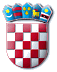 REPUBLIKA HRVATSKAMINISTARSTVO RADA, MIROVINSKOGA SUSTAVA, OBITELJI I SOCIJALNE POLITIKEOPIS POSLOVA, PODACI O PLAĆI RADNOG MJESTA, PRAVNI IZVORI ZA PRIPREMU KANDIDATA/KINJA ZA TESTIRANJE TE SADRŽAJ I NAČIN TESTIRANJA PO JAVNOM NATJEČAJU KLASA: 112-02/23-01/372,URBROJ: 524-02-01/1-23-3, od 4. prosinca 2023. godineZagreb, prosinac 2023. godineOPIS POSLOVA, PODACI O PLAĆI RADNOG MJESTA TE PRAVNI IZVORI ZA PRIPREMU KANDIDATA/KINJA ZA TESTIRANJEGLAVNO TAJNIŠTVOSektor za ljudske potencijale i opće posloveSlužba za ljudske potencijaleViši/a stručni/a savjetnik/ca – 1 izvršitelj/ica (radno mjesto br. 18. iz Pravilnika o unutarnjem redu)OPIS POSLOVA:Izvod iz Pravilnika o unutarnjem redu Ministarstva rada, mirovinskoga sustava, obitelji i socijalne politikeizrađuje prijedloge akata i mišljenja iz područja službeničkih te radno-pravnih odnosa zaposlenih u Ministarstvu;vodi upravni postupak i izrađuje nacrte rješenja iz područja službeničkih odnosa;sudjeluje u pripremi i izradi prijedloga plana prijma;priprema i izrađuje izvješća i analize o strukturi zaposlenih u Ministarstvu;sudjeluje u analizi opisa poslova radnih mjesta te izradi prijedloga opisa poslova radnih mjesta;prikuplja podatke te izrađuje procjenu potreba izobrazbe državnih službenika; sudjeluje u provedbi postupka javnog natječaja, internog oglasa i  oglasa za prijam u državnu službu;obavlja prijave i odjave te promjene podataka kod Hrvatskog zavoda za mirovinsko osiguranje, Hrvatskog zavoda za zdravstveno osiguranje i Porezne uprave; izrađuje potvrde i uvjerenja o činjenicama o kojima se vodi službena evidencija te druge potvrde i uvjerenja iz djelokruga Službe; vodi evidenciju o korištenju  godišnjih odmora i druge evidencije iz djelokruga Službe; vodi i odgovara za točnost internih evidencija iz službeničkog i radno-pravnog odnosa;sudjeluje u izradi prijedloga općih akata iz djelokruga Službe;prati i predlaže mjere za osiguravanje sigurnosti i zaštite zdravlja zaposlenika Ministarstva, sprječavanja ozljeda na radu, profesionalnih bolesti i drugih bolesti u vezi s radom; sudjeluje u izradi stručnih podloga za unaprjeđenje organizacije, poslovanja i procesa rada iz djelokruga Službe;predlaže izradu internih akata/procedura za procese iz djelokruga Službe, kreira obrasce za opis i popis poslovnih procesa i procjenu rizika;sudjeluje u izradi strateškog plana i plana rada za Ministarstvo;sudjeluje u izradi strategije upravljanja rizicima;odgovara za zakonitost rada i postupanja, sredstva s kojima radi, kvalitetno i pravodobno obavljanje svih poslova iz svojega djelokruga;obavlja druge poslove po uputi i nalogu nadređenih.PODACI O PLAĆI RADNOG MJESTA:Na temelju članka 108. Zakona o državnim službenicima i namještenicima („Narodne novine“, broj 27/01), a u vezi s člankom 144. stavkom 2. Zakona o državnim službenicima („Narodne novine“, broj 92/05, 140/05, 142/06, 77/07, 107/07, 27/08, 34/11, 49/11, 150/11, 34/12, 49/12 – pročišćeni tekst, 37/13, 38/13, 1/15, 138/15 – Odluka Ustavnog suda Republike Hrvatske, 61/17, 70/19, 98/19 i 141/22), plaću radnog mjesta višeg stručnog savjetnika čini umnožak koeficijenta složenosti poslova radnog mjesta koji, sukladno Uredbi o nazivima radnih mjesta i koeficijentima složenosti poslova u državnoj službi („Narodne novine“, broj 37/01, 38/01 – ispravak, 71/01, 89/01, 112/01, 7/02 – ispravak, 17/03, 197/03, 21/04, 25/04 – ispravak, 66/05, 131/05, 11/07, 47/07, 109/07, 58/08, 32/09, 140/09, 21/10, 38/10, 77/10, 113/10, 22/11, 142/11, 31/12, 49/12, 60/12, 78/12, 82/12, 100/12, 124/12, 140/12, 16/13, 25/13, 52/13, 96/13, 126/13, 2/14, 94/14, 140/14, 151/14, 76/15, 100/15, 71/18, 73/19, 63/21, 13/22, 139/22, 26/23 i 87/23), iznosi 1,523 i osnovice za izračun plaće, uvećan za 0,5% za svaku navršenu godinu radnog staža. Osnovica za izračun plaće državnih službenika i namještenika utvrđena je Kolektivnim ugovorom za državne službenike i namještenike („Narodne novine“, broj 56/22, 127/22, 58/23 i 128/23) te od 1. studenog 2023. godine, iznosi 947,18 eura bruto.PRAVNI IZVORI ZA PRIPREMU KANDIDATA/KINJA ZA TESTIRANJE:Pitanja se temelje na sljedećim izvorima:1. Zakon o državnim službenicima („Narodne novine“, broj 92/05, 140/05, 142/06, 77/07, 107/07, 27/08, 34/11, 49/11, 150/11, 34/12, 49/12 – pročišćeni tekst, 37/13, 38/13, 1/15, 138/15 – Odluka Ustavnog suda Republike Hrvatske, 61/17, 70/19, 98/19 i 141/22)2. Zakon o Registru zaposlenih u javnom sektoru („Narodne novine“, broj 34/11)3. Zako o općem upravnom postupku („Narodne novine“, broj 47/09 i 110/21)Služba za opće poslovePododsjek za poslove pisarnice i pismohraneStručni/a referent/ica za poslove pisarnice – 1 izvršitelj/ica(radno mjesto br. 25. iz Pravilnika o unutarnjem redu)OPIS POSLOVA:Izvod iz Pravilnika o unutarnjem redu Ministarstva rada, mirovinskoga sustava, obitelji i socijalne politikeobavlja poslove primanja, otvaranja i pregleda pošiljki i neposredno podnesenih pismena i drugih dokumenata;razvrstava i raspoređuje zaprimljena pismena i drugu dokumentaciju;upisuje pismena te vlastite akte u službene evidencije (upisnik predmeta upravnog postupka ili urudžbeni zapisnik i pomoćne evidencije);po potrebi dostavlja spise predmeta, odnosno pismena u rad; obavlja poslove otpremanja akata;sudjeluje u izradi općih akata iz djelokruga Pododsjeka;odgovara za zakonitost rada i postupanja, sredstva s kojima radi, kvalitetno i pravodobno obavljanje svih poslova iz svojega djelokruga;obavlja druge poslove po uputi i nalogu nadređenih.PODACI O PLAĆI RADNOG MJESTA:Na temelju članka 108. Zakona o državnim službenicima i namještenicima („Narodne novine“, broj 27/01), a u vezi s člankom 144. stavkom 2. Zakona o državnim službenicima („Narodne novine“, broj 92/05, 140/05, 142/06, 77/07, 107/07, 27/08, 34/11, 49/11, 150/11, 34/12, 49/12 – pročišćeni tekst, 37/13, 38/13, 1/15, 138/15 – Odluka Ustavnog suda Republike Hrvatske, 61/17, 70/19, 98/19 i 141/22), plaću radnog mjesta stručnog referenta čini umnožak koeficijenta složenosti poslova radnog mjesta koji, sukladno Uredbi o nazivima radnih mjesta i koeficijentima složenosti poslova u državnoj službi („Narodne novine“, broj 37/01, 38/01 – ispravak, 71/01, 89/01, 112/01, 7/02 – ispravak, 17/03, 197/03, 21/04, 25/04 – ispravak, 66/05, 131/05, 11/07, 47/07, 109/07, 58/08, 32/09, 140/09, 21/10, 38/10, 77/10, 113/10, 22/11, 142/11, 31/12, 49/12, 60/12, 78/12, 82/12, 100/12, 124/12, 140/12, 16/13, 25/13, 52/13, 96/13, 126/13, 2/14, 94/14, 140/14, 151/14, 76/15, 100/15, 71/18, 73/19, 63/21, 13/22, 139/22, 26/23 i 87/23), iznosi 0,897 i osnovice za izračun plaće, uvećan za 0,5% za svaku navršenu godinu radnog staža. Osnovica za izračun plaće državnih službenika i namještenika utvrđena je Kolektivnim ugovorom za državne službenike i namještenike („Narodne novine“, broj 56/22, 127/22, 58/23 i 128/23) te od 01. studenog 2023. godine, iznosi 947,18 eura bruto.PRAVNI IZVORI ZA PRIPREMU KANDIDATA/KINJA ZA TESTIRANJE:Pitanja se temelje na sljedećim izvorima:- Uredba o uredskom poslovanju („Narodne novine“, broj 75/21)Sektor za planiranje, financije i proračunSlužba za strateško planiranje i sustav unutarnjih kontrola3. Stručni/a suradnik/ca – vježbenik/ca – 1 izvršitelj/ica (radno mjesto br. 30. iz Pravilnika o unutarnjem redu)OPIS POSLOVA:Izvod iz Pravilnika o unutarnjem redu Ministarstva rada, mirovinskoga sustava, obitelji i socijalne politikesudjeluje u postupcima kontrole provedbe uspostave i razvoja unutarnjih kontrola;vodi i ažurira registar poslovnih procesa;ažurira dokumentaciju vezanu uz registar rizika;prati provedbu akata strateškog planiranja;sastavlja izvješća o aktima strateškog planiranja;obavlja unos podataka u Registar projekata;sudjeluje u izradi propisanih izvješća;obavlja i druge poslove iz djelokruga Službe;obavlja druge poslove po uputi i nalogu nadređenih.PODACI O PLAĆI RADNOG MJESTA:Na temelju članka 108. Zakona o državnim službenicima i namještenicima („Narodne novine“, broj 27/01), a u vezi s člankom 144. stavkom 2. Zakona o državnim službenicima („Narodne novine“, broj 92/05, 140/05, 142/06, 77/07, 107/07, 27/08, 34/11, 49/11, 150/11, 34/12, 49/12 – pročišćeni tekst, 37/13, 38/13, 1/15, 138/15 – Odluka Ustavnog suda Republike Hrvatske, 61/17, 70/19, 98/19 i 141/22), plaću radnog mjesta stručnog suradnika čini umnožak koeficijenta složenosti poslova radnog mjesta koji, sukladno Uredbi o nazivima radnih mjesta i koeficijentima složenosti poslova u državnoj službi („Narodne novine“, broj 37/01, 38/01 – ispravak, 71/01, 89/01, 112/01, 7/02 – ispravak, 17/03, 197/03, 21/04, 25/04 – ispravak, 66/05, 131/05, 11/07, 47/07, 109/07, 58/08, 32/09, 140/09, 21/10, 38/10, 77/10, 113/10, 22/11, 142/11, 31/12, 49/12, 60/12, 78/12, 82/12, 100/12, 124/12, 140/12, 16/13, 25/13, 52/13, 96/13, 126/13, 2/14, 94/14, 140/14, 151/14, 76/15, 100/15, 71/18, 73/19, 63/21, 13/22, 139/22, 26/23 i 87/23), iznosi 1,164 i osnovice za izračun plaće, uvećan za 0,5% za svaku navršenu godinu radnog staža. Osnovica za izračun plaće državnih službenika i namještenika utvrđena je Kolektivnim ugovorom za državne službenike i namještenike („Narodne novine“, broj 56/22, 127/22, 58/23 i 128/23) te od 01. studenog 2023. godine, iznosi 947,18 eura bruto.Za vrijeme trajanja vježbeničkog staža vježbenik ima pravo na 85% plaće poslova radnog mjesta najniže složenosti njegove vrste.PRAVNI IZVORI ZA PRIPREMU KANDIDATA/KINJA ZA TESTIRANJE:Pitanja se temelje na sljedećim izvorima:1. Zakon o proračunu („Narodne novine“, broj 144/21)2. Pravilnik o proračunskom računovodstvu i Računskom planu („Narodne novine“, broj 124/14, 115/15, 87/16, 3/18, 126/19 i 108/20)Služba za likvidaturu i platni prometPododsjek za likvidaturu i obračun plaća4. Stručni/a suradnik/ca – vježbenik/ca – 1 izvršitelj/ica (radno mjesto br. 48. iz Pravilnika o unutarnjem redu)OPIS POSLOVA:Izvod iz Pravilnika o unutarnjem redu Ministarstva rada, mirovinskoga sustava, obitelji i socijalne politikeobavlja stručne poslove koji uključuju prikupljanje, obradu, kontroliranje i unošenje ulaznih računa i ispostavljenih privremenih i okončanih situacija kroz aplikacije; vodi knjige ulaznih računa; zaprima račune u aplikaciji e-račun; provodi inozemna plaćanja; provodi plaćanja investicijskih projekata; evidentira dostavljene dokumente u riznicu; provjerava raspoloživa sredstva u riznici; kontrolira odobrena sredstva u odnosu na planirana sredstva; obavlja i druge poslove vezane uz financijske kontrole u vezi s namjenskim trošenjem sredstava državnog proračuna; prati izvršavanje državnog proračuna prikupljanjem, kontroliranjem i obrađivanjem zahtjeva za plaćanje s jedinstvenog računa riznice; prikuplja i obrađuje podatke i druge pokazatelje za potrebe Pododsjeka; obrađuje podatke vezane za isplatu naknada korisnicima;usklađuje stanje u pomoćnim knjigama s riznicom po aktivnostima; priprema i obračunava isplate ugovora o djelu, autorskih honorara te naknade povjerenstvima; priprema i obrađuje dokumentaciju za obračun bolovanja i naknada te obavlja obračun i isplatu plaća i obračun naknada bolovanja koja se refundiraju te izdaje potvrde vezane za osobna primanja zaposlenika; po proteku mjeseca usklađuje stanje u pomoćnim knjigama s riznicom po aktivnostima; formira naloge za plaćanje naknada političkim zatvorenicima temeljem rješenja Administrativne komisije Vlade Republike Hrvatske; obavlja druge poslove po uputi i nalogu nadređenih.PODACI O PLAĆI RADNOG MJESTA:Na temelju članka 108. Zakona o državnim službenicima i namještenicima („Narodne novine“, broj 27/01), a u vezi s člankom 144. stavkom 2. Zakona o državnim službenicima („Narodne novine“, broj 92/05, 140/05, 142/06, 77/07, 107/07, 27/08, 34/11, 49/11, 150/11, 34/12, 49/12 – pročišćeni tekst, 37/13, 38/13, 1/15, 138/15 – Odluka Ustavnog suda Republike Hrvatske, 61/17, 70/19, 98/19 i 141/22), plaću radnog mjesta stručnog suradnika čini umnožak koeficijenta složenosti poslova radnog mjesta koji, sukladno Uredbi o nazivima radnih mjesta i koeficijentima složenosti poslova u državnoj službi („Narodne novine“, broj 37/01, 38/01 – ispravak, 71/01, 89/01, 112/01, 7/02 – ispravak, 17/03, 197/03, 21/04, 25/04 – ispravak, 66/05, 131/05, 11/07, 47/07, 109/07, 58/08, 32/09, 140/09, 21/10, 38/10, 77/10, 113/10, 22/11, 142/11, 31/12, 49/12, 60/12, 78/12, 82/12, 100/12, 124/12, 140/12, 16/13, 25/13, 52/13, 96/13, 126/13, 2/14, 94/14, 140/14, 151/14, 76/15, 100/15, 71/18, 73/19, 63/21, 13/22, 139/22, 26/23 i 87/23), iznosi 1,164 i osnovice za izračun plaće, uvećan za 0,5% za svaku navršenu godinu radnog staža. Osnovica za izračun plaće državnih službenika i namještenika utvrđena je Kolektivnim ugovorom za državne službenike i namještenike („Narodne novine“, broj 56/22, 127/22, 58/23 i 128/23) te od 01. studenog 2023. godine, iznosi 947,18 eura bruto.Za vrijeme trajanja vježbeničkog staža vježbenik ima pravo na 85% plaće poslova radnog mjesta najniže složenosti njegove vrste.PRAVNI IZVORI ZA PRIPREMU KANDIDATA/KINJA ZA TESTIRANJE:Pitanja se temelje na sljedećim izvorima:1. Zakon o proračunu („Narodne novine“, broj 144/21)2. Pravilnik o proračunskom računovodstvu i Računskom planu („Narodne novine“, broj 124/14, 115/15, 87/16, 3/18, 126/19 i 108/20)5. Viši/a stručni/a referent/ica – vježbenik/ca – 1 izvršitelj/ica(radno mjesto br. 49. iz Pravilnika o unutarnjem redu)OPIS POSLOVA:Izvod iz Pravilnika o unutarnjem redu Ministarstva rada, mirovinskoga sustava, obitelji i socijalne politikeprati izvršavanje državnog proračuna prikupljanjem, kontroliranjem i obrađivanjem zahtjeva za plaćanje s jedinstvenog računa riznice, prikuplja i obrađuje podatke i druge pokazatelje za potrebe Pododsjeka i Službe; kontrolira odobrena sredstva u odnosu na planirana sredstva, obavlja i druge poslove vezane uz financijske kontrole u vezi s namjenskim trošenjem sredstava državnog proračuna; provodi inozemna plaćanja; provodi plaćanja investicijskih projekata; prati i izrađuje godišnji izvještaj o investicijama u dugotrajnu imovinu; priprema i obračunava isplate ugovora o djelu, autorskih honorara te naknade povjerenstvima;obavlja druge poslove po uputi i nalogu nadređenih.PODACI O PLAĆI RADNOG MJESTA:Na temelju članka 108. Zakona o državnim službenicima i namještenicima („Narodne novine“, broj 27/01), a u vezi s člankom 144. stavkom 2. Zakona o državnim službenicima („Narodne novine“, broj 92/05, 140/05, 142/06, 77/07, 107/07, 27/08, 34/11, 49/11, 150/11, 34/12, 49/12 – pročišćeni tekst, 37/13, 38/13, 1/15, 138/15 – Odluka Ustavnog suda Republike Hrvatske, 61/17, 70/19, 98/19 i 141/22), plaću radnog mjesta višeg stručnog referenta čini umnožak koeficijenta složenosti poslova radnog mjesta koji, sukladno Uredbi o nazivima radnih mjesta i koeficijentima složenosti poslova u državnoj službi („Narodne novine“, broj 37/01, 38/01 – ispravak, 71/01, 89/01, 112/01, 7/02 – ispravak, 17/03, 197/03, 21/04, 25/04 – ispravak, 66/05, 131/05, 11/07, 47/07, 109/07, 58/08, 32/09, 140/09, 21/10, 38/10, 77/10, 113/10, 22/11, 142/11, 31/12, 49/12, 60/12, 78/12, 82/12, 100/12, 124/12, 140/12, 16/13, 25/13, 52/13, 96/13, 126/13, 2/14, 94/14, 140/14, 151/14, 76/15, 100/15, 71/18, 73/19, 63/21, 13/22, 139/22, 26/23 i 87/23), iznosi 0,970 i osnovice za izračun plaće, uvećan za 0,5% za svaku navršenu godinu radnog staža. Osnovica za izračun plaće državnih službenika i namještenika utvrđena je Kolektivnim ugovorom za državne službenike i namještenike („Narodne novine“, broj 56/22, 127/22, 58/23 i 128/23) te od 01. studenog 2023. godine, iznosi 947,18 eura bruto.Za vrijeme trajanja vježbeničkog staža vježbenik ima pravo na 85% plaće poslova radnog mjesta najniže složenosti njegove vrste.PRAVNI IZVORI ZA PRIPREMU KANDIDATA/KINJA ZA TESTIRANJE:Pitanja se temelje na sljedećim izvorima:1. Zakon o proračunu („Narodne novine“, broj 144/21)2. Pravilnik o proračunskom računovodstvu i Računskom planu („Narodne novine“, broj 124/14, 115/15, 87/16, 3/18, 126/19 i 108/20)Služba za praćenje izvršenja EU projekata i knjigovodstvo6. Stručni/a suradnik/ca – vježbenik/ca – 1 izvršitelj/ica (radno mjesto br. 57. iz Pravilnika o unutarnjem redu)OPIS POSLOVA:Izvod iz Pravilnika o unutarnjem redu Ministarstva rada, mirovinskoga sustava, obitelji i socijalne politikeobavlja poslove izvršenja naloga za plaćanje EU projekata u nadležnosti Ministarstva u informacijskom sustavu Državne riznice i knjigovodstvu Ministarstva; obavlja stručne i administrativne poslove koji se odnose na zaprimanje, izvršenje, knjigovodstveno praćenje i obrada računovodstveno – financijske dokumentacije i naloga za plaćanje po projektima financiranim EU sredstvima; surađuje s tijelima u sustavu upravljanja EU fondovima; knjiži po kunskim i deviznim doznakama strukturnih fondova; priprema knjigovodstvenu dokumentaciju za vanjsku reviziju EU projekata;obavlja druge poslove po uputi i nalogu nadređenih.PODACI O PLAĆI RADNOG MJESTA:Na temelju članka 108. Zakona o državnim službenicima i namještenicima („Narodne novine“, broj 27/01), a u vezi s člankom 144. stavkom 2. Zakona o državnim službenicima („Narodne novine“, broj 92/05, 140/05, 142/06, 77/07, 107/07, 27/08, 34/11, 49/11, 150/11, 34/12, 49/12 – pročišćeni tekst, 37/13, 38/13, 1/15, 138/15 – Odluka Ustavnog suda Republike Hrvatske, 61/17, 70/19, 98/19 i 141/22), plaću radnog mjesta stručnog suradnika čini umnožak koeficijenta složenosti poslova radnog mjesta koji, sukladno Uredbi o nazivima radnih mjesta i koeficijentima složenosti poslova u državnoj službi („Narodne novine“, broj 37/01, 38/01 – ispravak, 71/01, 89/01, 112/01, 7/02 – ispravak, 17/03, 197/03, 21/04, 25/04 – ispravak, 66/05, 131/05, 11/07, 47/07, 109/07, 58/08, 32/09, 140/09, 21/10, 38/10, 77/10, 113/10, 22/11, 142/11, 31/12, 49/12, 60/12, 78/12, 82/12, 100/12, 124/12, 140/12, 16/13, 25/13, 52/13, 96/13, 126/13, 2/14, 94/14, 140/14, 151/14, 76/15, 100/15, 71/18, 73/19, 63/21, 13/22, 139/22, 26/23 i 87/23), iznosi 1,164 i osnovice za izračun plaće, uvećan za 0,5% za svaku navršenu godinu radnog staža. Osnovica za izračun plaće državnih službenika i namještenika utvrđena je Kolektivnim ugovorom za državne službenike i namještenike („Narodne novine“, broj 56/22, 127/22, 58/23 i 128/23) te od 01. studenog 2023. godine, iznosi 947,18 eura bruto.Za vrijeme trajanja vježbeničkog staža vježbenik ima pravo na 85% plaće poslova radnog mjesta najniže složenosti njegove vrste.PRAVNI IZVORI ZA PRIPREMU KANDIDATA/KINJA ZA TESTIRANJE:Pitanja se temelje na sljedećim izvorima:Zakon o proračunu („Narodne novine“, broj 144/21)Pravilnik o proračunskom računovodstvu i Računskom planu („Narodne novine“, broj 124/14, 115/15, 87/16, 3/18, 126/19 i 108/20)Sektor za nabavu i informatičku podrškuSlužba za informatičku podršku i komunikacijePododsjek za informatičku podršku7. Informatički/a referent/ica – vježbenik/ca – 1 izvršitelj/ica (radno mjesto br. 74. iz Pravilnika o unutarnjem redu)OPIS POSLOVA:Izvod iz Pravilnika o unutarnjem redu Ministarstva rada, mirovinskoga sustava, obitelji i socijalne politikesudjeluje u pružanju podrške korisnicima opreme i programa;brine o ispravnosti informatičke opreme, sudjeluje u provedbi mjera zaštite i osiguranja podataka;pruža pomoć korisnicima, priprema, kontrolira i distribuira dokumentaciju potrebnu za djelovanje informatičkog sustava;obavlja druge poslove po uputi i nalogu nadređenih.PODACI O PLAĆI RADNOG MJESTA:Na temelju članka 108. Zakona o državnim službenicima i namještenicima („Narodne novine“, broj 27/01), a u vezi s člankom 144. stavkom 2. Zakona o državnim službenicima („Narodne novine“, broj 92/05, 140/05, 142/06, 77/07, 107/07, 27/08, 34/11, 49/11, 150/11, 34/12, 49/12 – pročišćeni tekst, 37/13, 38/13, 1/15, 138/15 – Odluka Ustavnog suda Republike Hrvatske, 61/17, 70/19, 98/19 i 141/22), plaću radnog mjesta informatičkog referenta čini umnožak koeficijenta složenosti poslova radnog mjesta koji, sukladno Uredbi o nazivima radnih mjesta i koeficijentima složenosti poslova u državnoj službi („Narodne novine“, broj 37/01, 38/01 – ispravak, 71/01, 89/01, 112/01, 7/02 – ispravak, 17/03, 197/03, 21/04, 25/04 – ispravak, 66/05, 131/05, 11/07, 47/07, 109/07, 58/08, 32/09, 140/09, 21/10, 38/10, 77/10, 113/10, 22/11, 142/11, 31/12, 49/12, 60/12, 78/12, 82/12, 100/12, 124/12, 140/12, 16/13, 25/13, 52/13, 96/13, 126/13, 2/14, 94/14, 140/14, 151/14, 76/15, 100/15, 71/18, 73/19, 63/21, 13/22, 139/22, 26/23 i 87/23), iznosi 0,897 i osnovice za izračun plaće, uvećan za 0,5% za svaku navršenu godinu radnog staža. Osnovica za izračun plaće državnih službenika i namještenika utvrđena je Kolektivnim ugovorom za državne službenike i namještenike („Narodne novine“, broj 56/22, 127/22, 58/23 i 128/23) te od 01. studenog 2023. godine, iznosi 947,18 eura bruto.Za vrijeme trajanja vježbeničkog staža vježbenik ima pravo na 85% plaće poslova radnog mjesta najniže složenosti njegove vrste.PRAVNI IZVORI ZA PRIPREMU KANDIDATA/KINJA ZA TESTIRANJE:Pitanja se temelje na sljedećim izvorima:- Zakon o informacijskoj sigurnosti („Narodne novine“, broj 79/07)Sektor za tehničke poslove i zaštitu na raduSlužba za provođenje zaštite na radu8. Stručni/a suradnik/ca – 1 izvršitelj/ica (radno mjesto br. 85.a iz Pravilnika o unutarnjem redu)OPIS POSLOVA:Izvod iz Pravilnika o unutarnjem redu Ministarstva rada, mirovinskoga sustava, obitelji i socijalne politikeobavlja manje složene stručne poslove iz djelokruga Službe; sudjeluje u pripremi prijedloga općih i pojedinačnih akata iz djelokruga Službe;prati mjere za osiguravanje sigurnosti i zaštite zdravlja zaposlenika Ministarstva, sprječavanja ozljeda na radu, profesionalnih bolesti i drugih bolesti u vezi s radom; sudjeluje u postupku osposobljavanja zaposlenika za rad na siguran način;obavlja stručne i administrativne poslove za Odbor za zaštitu na radu;priprema dokumentaciju za provođenje liječničkih pregleda radi utvrđivanja zdravstvene sposobnosti državnih službenika i namještenika za obavljanje poslova radnih mjesta na koja se primaju/raspoređuju;sudjeluje u obavljanju poslova vezanih uz primjenu pravila zaštite na radu i protupožarnu zaštitu te zaštite radnog okoliša;sudjeluje u praćenju učinkovitosti sustava video nadzora;priprema izvješća i mjere za poboljšanje sustava zaštite osoba, podataka i imovine;vodi evidencije iz djelokruga Službe;sudjeluje u izradi stručnih podloga za unaprjeđenje organizacije, poslovanja i procesa rada iz djelokruga Službe;obavlja druge poslove po uputi i nalogu nadređenih.PODACI O PLAĆI RADNOG MJESTA:Na temelju članka 108. Zakona o državnim službenicima i namještenicima („Narodne novine“, broj 27/01), a u vezi s člankom 144. stavkom 2. Zakona o državnim službenicima („Narodne novine“, broj 92/05, 140/05, 142/06, 77/07, 107/07, 27/08, 34/11, 49/11, 150/11, 34/12, 49/12 – pročišćeni tekst, 37/13, 38/13, 1/15, 138/15 – Odluka Ustavnog suda Republike Hrvatske, 61/17, 70/19, 98/19 i 141/22), plaću radnog mjesta stručnog suradnika čini umnožak koeficijenta složenosti poslova radnog mjesta koji, sukladno Uredbi o nazivima radnih mjesta i koeficijentima složenosti poslova u državnoj službi („Narodne novine“, broj 37/01, 38/01 – ispravak, 71/01, 89/01, 112/01, 7/02 – ispravak, 17/03, 197/03, 21/04, 25/04 – ispravak, 66/05, 131/05, 11/07, 47/07, 109/07, 58/08, 32/09, 140/09, 21/10, 38/10, 77/10, 113/10, 22/11, 142/11, 31/12, 49/12, 60/12, 78/12, 82/12, 100/12, 124/12, 140/12, 16/13, 25/13, 52/13, 96/13, 126/13, 2/14, 94/14, 140/14, 151/14, 76/15, 100/15, 71/18, 73/19, 63/21, 13/22, 139/22, 26/23 i 87/23), iznosi 1,164 i osnovice za izračun plaće, uvećan za 0,5% za svaku navršenu godinu radnog staža. Osnovica za izračun plaće državnih službenika i namještenika utvrđena je Kolektivnim ugovorom za državne službenike i namještenike („Narodne novine“, broj 56/22, 127/22, 58/23 i 128/23) te od 01. studenog 2023. godine, iznosi 947,18 eura bruto.PRAVNI IZVORI ZA PRIPREMU KANDIDATA/KINJA ZA TESTIRANJE:Pitanja se temelje na sljedećim izvorima:- Zakon o zaštiti na radu („Narodne novine“, broj 71/14, 118/14, 94/18 i 96/18)UPRAVA ZA RAD I ZAŠTITU NA RADUSektor za kolektivne radne odnose i europsku i međunarodnu suradnju na području radaSlužba za kolektivne radne odnose9. Stručni/a suradnik/ca - vježbenik/ca – 1 izvršitelj/ica (radno mjesto br. 104. iz Pravilnika o unutarnjem redu)OPIS POSLOVA:Izvod iz Pravilnika o unutarnjem redu Ministarstva rada, mirovinskoga sustava, obitelji i socijalne politikepriprema i izrađuje jednostavnija mišljenja, bilješke, podloge, analize, izvješća i podneske;vodi evidenciju reprezentativnih sindikata i udruga poslodavaca, kao i evidenciju kolektivnih ugovora koja se vodi u Ministarstvu rada i mirovinskoga sustava;periodično izrađuje ažurirani popis svih sindikata, udruga poslodavaca i njihovih udruga više razine u Republici Hrvatskoj na temelju podataka dostavljenih iz registra udruga koji se vode u  županijskim uredima;dostavlja tražene podatke i isprave iz djelokruga Službe na zahtjev stranaka, državnih tijela i sudova;sudjeluje u poslovima vođenja registra udruga;sudjeluje u pripremi sjednica, obradi zahtjeva i materijala i akata Povjerenstva za utvrđivanje reprezentativnosti;sudjeluje u aktivnostima planiranja i provedbe projekata Europske unije i drugih međunarodnih organizacija koji se odnose na područja iz djelokruga Službe;prati domaće i strane propise, stajališta sudske prakse, konvencije i preporuke Međunarodne organizacije rada, Vijeća Europe i Europske unije, kao i međunarodne ugovore iz djelokruga Službe vezano uz područje slobode organiziranja i udruživanja, pravo na kolektivno pregovaranje;obavlja druge poslove po uputi i nalogu nadređenih.PODACI O PLAĆI RADNOG MJESTA:Na temelju članka 108. Zakona o državnim službenicima i namještenicima („Narodne novine“, broj 27/01), a u vezi s člankom 144. stavkom 2. Zakona o državnim službenicima („Narodne novine“, broj 92/05, 140/05, 142/06, 77/07, 107/07, 27/08, 34/11, 49/11, 150/11, 34/12, 49/12 – pročišćeni tekst, 37/13, 38/13, 1/15, 138/15 – Odluka Ustavnog suda Republike Hrvatske, 61/17, 70/19, 98/19 i 141/22), plaću radnog mjesta stručnog suradnika čini umnožak koeficijenta složenosti poslova radnog mjesta koji, sukladno Uredbi o nazivima radnih mjesta i koeficijentima složenosti poslova u državnoj službi („Narodne novine“, broj 37/01, 38/01 – ispravak, 71/01, 89/01, 112/01, 7/02 – ispravak, 17/03, 197/03, 21/04, 25/04 – ispravak, 66/05, 131/05, 11/07, 47/07, 109/07, 58/08, 32/09, 140/09, 21/10, 38/10, 77/10, 113/10, 22/11, 142/11, 31/12, 49/12, 60/12, 78/12, 82/12, 100/12, 124/12, 140/12, 16/13, 25/13, 52/13, 96/13, 126/13, 2/14, 94/14, 140/14, 151/14, 76/15, 100/15, 71/18, 73/19, 63/21, 13/22, 139/22, 26/23 i 87/23), iznosi 1,164 i osnovice za izračun plaće, uvećan za 0,5% za svaku navršenu godinu radnog staža. Osnovica za izračun plaće državnih službenika i namještenika utvrđena je Kolektivnim ugovorom za državne službenike i namještenike („Narodne novine“, broj 56/22, 127/22, 58/23 i 128/23) te od 01. studenog 2023. godine, iznosi 947,18 eura bruto.Za vrijeme trajanja vježbeničkog staža vježbenik ima pravo na 85% plaće poslova radnog mjesta najniže složenosti njegove vrste.PRAVNI IZVORI ZA PRIPREMU KANDIDATA/KINJA ZA TESTIRANJE:Pitanja se temelje na sljedećim izvorima:Zakon o reprezentativnosti udruga poslodavaca i sindikata („Narodne novine“, broj 93/14 i 26/15)Zakon o minimalnoj plaći („Narodne novine“, broj 118/18 i 120/21)Zakon o radu, Glava IV. („Narodne novine“, broj 93/14, 127/17, 98/19, 151/22, 64/23) UPRAVA ZA UPRAVLJANJE OPERATIVNIM PROGRAMIMA EUROPSKE UNIJESektor za programiranje, financijsko upravljanje i provedbu financijskih instrumenataSlužba za programiranjeOdjel za koordinaciju javnih politika10. Stručni/a savjetnik/ca – 1 izvršitelj/ica (radno mjesto br. 168. iz Pravilnika o unutarnjem redu)OPIS POSLOVA:Izvod iz Pravilnika o unutarnjem redu Ministarstva rada, mirovinskoga sustava, obitelji i socijalne politikeobavlja poslove iz djelokruga Odjela, što uključuje stručne i administrativne poslove vezane za koordinaciju javnih politika i popratnih instrumenata na EU i nacionalnoj razini; sudjeluje u procesu programiranja operativnih programa Europskog socijalnog fonda i Fonda Europske pomoći za najpotrebitije; sudjeluje u postupku revizije operativnih programa; analizira usklađenost nacionalnih i europskih javnih politika u području zapošljavanja, socijalnog uključivanja, obrazovanja i zdravstva;sudjeluje u aktivnostima s partnerima iz civilnoga i akademskog sektora u izradi analitičkih dokumenata u području razvoja ljudskih potencijala;prati rad tijela Europske unije u području javnih politika relevantnih za Europski socijalni fond i Fond Europske pomoći za najpotrebitije;prati procese izmjena postojećeg i donošenja novog nacionalnog i europskog regulatornog okvira za provedbu operativnih programa;prati proces Europskog semestra u području koje pokriva Europski socijalni fond i Fond Europske pomoći za najpotrebitijeizrađuje nacrte izvješća i akata na engleskom i hrvatskom jeziku iz djelokruga Odjela; prikuplja, obrađuje i analizira podatke na hrvatskom i engleskom jeziku iz djelokruga Odjela; sudjeluje u organizaciji sastanaka i pripremi materijala za sastanke, vodi bilješke sa sastanaka; obavlja složenije stručne poslove koji obuhvaćaju proučavanje i analizu dokumentacije, pripremu planova, predlaganje rješenja problema, savjetovanje unutar i izvan tijela, uz češći nadzor te opće i specifične upute nadređenog službenika; sudjeluje u izradi strategija i akcijskih planova iz djelokruga Odjela; surađuje sa službenicima tijela uključenih u strukturu upravljanja fondovima Europske unije radi prikupljanja ili razmjene informacija; sudjeluje u pripremi izvješća i planova iz djelokruga Odjela; odgovara za materijalne resurse s kojima radi i ispravnu primjenu metoda rada, postupaka i stručnih tehnika; čuva dokumente i evidencije o provedbi funkcija radi osiguravanja odgovarajućeg revizijskog traga; obavlja i druge poslove u okviru svog djelokruga; obavlja druge poslove po uputi i nalogu nadređenih.PODACI O PLAĆI RADNOG MJESTA:Na temelju članka 108. Zakona o državnim službenicima i namještenicima („Narodne novine“, broj 27/01), a u vezi s člankom 144. stavkom 2. Zakona o državnim službenicima („Narodne novine“, broj 92/05, 140/05, 142/06, 77/07, 107/07, 27/08, 34/11, 49/11, 150/11, 34/12, 49/12 – pročišćeni tekst, 37/13, 38/13, 1/15, 138/15 – Odluka Ustavnog suda Republike Hrvatske, 61/17, 70/19, 98/19 i 141/22), plaću radnog mjesta stručnog savjetnika koji radi na poslovima ugovaranja i provedbe projekata, praćenju provedbe i vrednovanju programa Europske unije čini umnožak koeficijenta složenosti poslova radnog mjesta koji, sukladno Uredbi o nazivima radnih mjesta i koeficijentima složenosti poslova u državnoj službi („Narodne novine“, broj 37/01, 38/01 – ispravak, 71/01, 89/01, 112/01, 7/02 – ispravak, 17/03, 197/03, 21/04, 25/04 – ispravak, 66/05, 131/05, 11/07, 47/07, 109/07, 58/08, 32/09, 140/09, 21/10, 38/10, 77/10, 113/10, 22/11, 142/11, 31/12, 49/12, 60/12, 78/12, 82/12, 100/12, 124/12, 140/12, 16/13, 25/13, 52/13, 96/13, 126/13, 2/14, 94/14, 140/14, 151/14, 76/15, 100/15, 71/18, 73/19, 63/21, 13/22, 139/22, 26/23 i 87/23), iznosi 1,600 i osnovice za izračun plaće, uvećan za 0,5% za svaku navršenu godinu radnog staža. Osnovica za izračun plaće državnih službenika i namještenika utvrđena je Kolektivnim ugovorom za državne službenike i namještenike („Narodne novine“, broj 56/22, 127/22, 58/23 i 128/23) te od 01. studenog 2023. godine, iznosi 947,18 eura bruto.PRAVNI IZVORI ZA PRIPREMU KANDIDATA/KINJA ZA TESTIRANJE:Pitanja se temelje na sljedećim izvorima:Zakon o institucionalnom okviru za korištenje fondova Europske unije u Republici Hrvatskoj („Narodne novine“, broj 116/21)Zakon o uspostavi institucionalnog okvira za provedbu europskih strukturnih i investicijskih fondova u Republici Hrvatskoj u financijskom razdoblju 2014-2020 („Narodne novine“, broj 92/14)Uredba o tijelima u sustavima upravljanja i kontrole korištenja Europskog socijalnog fonda, Europskog fonda za regionalni razvoj i Kohezijskog fonda, u vezi s ciljem „Ulaganje za rast i radna mjesta“ („Narodne novine“, broj 107/14, 23/15, 129/15, 15/17, 18/17, 46/21 i 49/21)Odluka o tijelima u Sustavu upravljanja, provedbe i kontrole korištenja Fonda europske pomoći za najpotrebitije u okviru Operativnog programa za hranu i/ili osnovnu materijalnu pomoć za razdoblje 2014. – 2020. („Narodne novine“, broj 78/15 i 6/21) Uredba o tijelima u sustavu upravljanja i kontrole korištenja Europskog socijalnog fonda plus u vezi s ciljem »Ulaganje za radna mjesta i rast«, u okviru programa Učinkoviti ljudski potencijali 2021. – 2027. („Narodne novine“, broj 96/2022)Operativni program Učinkoviti ljudski potencijali 2014.–2020. http://www.esf.hr/wordpress/wp-content/uploads/2022/05/OP_hrv-v8_final.pdfOperativni program za hranu i/ili osnovnu materijalnu pomoć za razdoblje 2014.–2020. https://www.fead.hr/wp-content/uploads/2022/06/OP-FEAD-v5.0_final.pdf Program Učinkoviti ljudski potencijali 2021.-2027. https://esf.hr/esfplus/wp-content/uploads/2022/11/PULJP2021-2027_hrv_sfc2021-PRG-2021HR05SFPR001-1.2.pdfUPRAVA ZA OBITELJ I SOCIJALNU POLITIKUSektor za podršku organizacije rada ustanova socijalne skrbiSlužba za podršku organizacije rada centara za socijalnu skrb i centra za posebno skrbništvo11. Viši/a stručni/a savjetnik/ca – 1 izvršitelj/ica (radno mjesto br. 301. iz Pravilnika o unutarnjem redu)OPIS POSLOVA:Izvod iz Pravilnika o unutarnjem redu Ministarstva rada, mirovinskoga sustava, obitelji i socijalne politikeobavlja najsloženije stručne poslove u svrhu stručne, organizacijske i infrastrukturne podrške centrima za socijalnu skrb i centru za posebno skrbništvo; predlaže mjere za unapređenje sadržaja i načina rada iz djelokruga Službe; obavlja poslove koji se odnose na rješavanje u prvom stupnju o postupcima osnivanja javnih ustanova socijalne skrbi;daje stručna mišljenja na interne opće akte centara za socijalnu skrb i centra za posebno skrbništvo;sudjeluje u izradi plana investicija za centre za socijalnu skrb i centra za posebno skrbništvo;sudjeluje u izradi plana investicija u skladu sa strateškim dokumentima, te u davanju mišljenja na projektnu dokumentaciju centara za socijalnu skrb čija se izgradnja, adaptacija i rekonstrukcija financira iz sredstava državnog proračuna Republike Hrvatske; prikuplja i obrađuje podatke te izrađuje stručne analize;daje stručna mišljenja centrima za socijalnu skrb vezano uz nabavu opreme i usklađivanju prostornih uvjeta centara s važećim pravnim propisima; daje mišljenja u postupku provođenja kadrovske popunjenosti u centrima za socijalnu skrb i centru za posebno skrbništvo; sudjeluje u pripremi, provedbi i praćenju projekata iz fondova EU iz nadležnosti Službe; surađuje s drugim upravama Ministarstva, tijelima državne uprave, jedinicama lokalne i područne (regionalne) samouprave, stručnim, znanstvenim i drugim ustanovama i organizacijama civilnog društva u zemlji i inozemstvu; obavlja druge poslove po uputi i nalogu nadređenih.PODACI O PLAĆI RADNOG MJESTA:Na temelju članka 108. Zakona o državnim službenicima i namještenicima („Narodne novine“, broj 27/01), a u vezi s člankom 144. stavkom 2. Zakona o državnim službenicima („Narodne novine“, broj 92/05, 140/05, 142/06, 77/07, 107/07, 27/08, 34/11, 49/11, 150/11, 34/12, 49/12 – pročišćeni tekst, 37/13, 38/13, 1/15, 138/15 – Odluka Ustavnog suda Republike Hrvatske, 61/17, 70/19, 98/19 i 141/22), plaću radnog mjesta višeg stručnog savjetnika čini umnožak koeficijenta složenosti poslova radnog mjesta koji, sukladno Uredbi o nazivima radnih mjesta i koeficijentima složenosti poslova u državnoj službi („Narodne novine“, broj 37/01, 38/01 – ispravak, 71/01, 89/01, 112/01, 7/02 – ispravak, 17/03, 197/03, 21/04, 25/04 – ispravak, 66/05, 131/05, 11/07, 47/07, 109/07, 58/08, 32/09, 140/09, 21/10, 38/10, 77/10, 113/10, 22/11, 142/11, 31/12, 49/12, 60/12, 78/12, 82/12, 100/12, 124/12, 140/12, 16/13, 25/13, 52/13, 96/13, 126/13, 2/14, 94/14, 140/14, 151/14, 76/15, 100/15, 71/18, 73/19, 63/21, 13/22, 139/22, 26/23 i 87/23), iznosi 1,523 i osnovice za izračun plaće, uvećan za 0,5% za svaku navršenu godinu radnog staža. Osnovica za izračun plaće državnih službenika i namještenika utvrđena je Kolektivnim ugovorom za državne službenike i namještenike („Narodne novine“, broj 56/22, 127/22, 58/23 i 128/23) te od 01. studenog 2023. godine, iznosi 947,18 eura bruto.PRAVNI IZVORI ZA PRIPREMU KANDIDATA/KINJA ZA TESTIRANJE:Pitanja se temelje na sljedećim izvorima:Zakon o socijalnoj skrbi („Narodne novine“ broj 18/22, 46/22, 119/22 i 71/23)Zakon o centru za posebno skrbništvo („Narodne novine“ broj 47/20)Zakon o ustanovama („Narodne novine“ broj 76/93, 29/97, 47/99, 35/08, 127/19, 151/22)Služba za podršku organizacije rada pružatelja usluga i udomiteljstvo12. Viši/a stručni/a savjetnik/ca – 1 izvršitelj/ica (radno mjesto br. 306. iz Pravilnika o unutarnjem redu)OPIS POSLOVA:Izvod iz Pravilnika o unutarnjem redu Ministarstva rada, mirovinskoga sustava, obitelji i socijalne politikeobavlja najsloženije stručne poslove vezane uz organizaciju rada pružatelja usluga i udomiteljstvo;izrađuje analize i prijedloge mišljenja u postupku davanja suglasnosti za zapošljavanje kod pružatelja socijalnih usluga  kojima je osnivač Republika Hrvatska;sudjeluje u ocjeni opravdanosti ulaganja za poboljšanje infrastrukture pružatelja socijalnih usluga, hitne intervencije i nabavu opreme manje vrijednosti iz sredstava državnog proračuna i prihoda za posebne namjene Ministarstva;  pruža infrastrukturnu i organizacijsku podršku i izrađuje plan zapošljavanja i plan investicija pružatelja socijalnih usluga čiji je osnivač Republika Hrvatska; vodi upisnik ustanova čiji je osnivač Republika Hrvatska;provodi postupak utvrđivanja uvjeta za pružanje socijalnih usluga;obavlja poslove koji se odnose na rješavanje u prvom stupnju u postupcima osnivanja javnih ustanova socijalne skrbi; obavlja poslove koji prethode davanju suglasnosti na opće akte pružatelja socijalnih usluga kojima je osnivač Republika Hrvatska; vodi evidencije o poslovima iz nadležnosti Službe;surađuje u pripremi, provedbi i praćenju projekata za odobravanje financijskih potpora iz fondova Europske unije, kao i projekata i programa udruga iz područja rada Službe,određuje potreban broj udomitelja za obavljanje udomiteljstva kao zanimanja u skladu s mrežom socijalnih usluga za svaku kalendarsku godinu; koordinira imenovanje povjerenstava za izbor udomitelja za obavljanje udomiteljstva kao zanimanja za svaku jedinicu područne (regionalne) samouprave odnosno Grada Zagreba; izrađuje izvješća iz područja rada, postavlja i ostvaruje ciljeve i mjere iz djelokruga Službe; sudjeluje u planiranju državnog proračuna;obavlja druge poslove po uputi i nalogu nadređenih.PODACI O PLAĆI RADNOG MJESTA:Na temelju članka 108. Zakona o državnim službenicima i namještenicima („Narodne novine“, broj 27/01), a u vezi s člankom 144. stavkom 2. Zakona o državnim službenicima („Narodne novine“, broj 92/05, 140/05, 142/06, 77/07, 107/07, 27/08, 34/11, 49/11, 150/11, 34/12, 49/12 – pročišćeni tekst, 37/13, 38/13, 1/15, 138/15 – Odluka Ustavnog suda Republike Hrvatske, 61/17, 70/19, 98/19 i 141/22), plaću radnog mjesta višeg stručnog savjetnika čini umnožak koeficijenta složenosti poslova radnog mjesta koji, sukladno Uredbi o nazivima radnih mjesta i koeficijentima složenosti poslova u državnoj službi („Narodne novine“, broj 37/01, 38/01 – ispravak, 71/01, 89/01, 112/01, 7/02 – ispravak, 17/03, 197/03, 21/04, 25/04 – ispravak, 66/05, 131/05, 11/07, 47/07, 109/07, 58/08, 32/09, 140/09, 21/10, 38/10, 77/10, 113/10, 22/11, 142/11, 31/12, 49/12, 60/12, 78/12, 82/12, 100/12, 124/12, 140/12, 16/13, 25/13, 52/13, 96/13, 126/13, 2/14, 94/14, 140/14, 151/14, 76/15, 100/15, 71/18, 73/19, 63/21, 13/22, 139/22, 26/23 i 87/23), iznosi 1,523 i osnovice za izračun plaće, uvećan za 0,5% za svaku navršenu godinu radnog staža. Osnovica za izračun plaće državnih službenika i namještenika utvrđena je Kolektivnim ugovorom za državne službenike i namještenike („Narodne novine“, broj 56/22, 127/22, 58/23 i 128/23) te od 01. studenog 2023. godine, iznosi 947,18 eura bruto.PRAVNI IZVORI ZA PRIPREMU KANDIDATA/KINJA ZA TESTIRANJE:Pitanja se temelje na sljedećim izvorima:Zakon o socijalnoj skrbi („Narodne novine“ broj 18/22, 46/22, 119/22 i 71/23)Zakon o udomiteljstvu („Narodne novine“ broj 115/18 i 18/22)Zakon o ustanovama („Narodne novine“ broj 76/93, 29/97, 47/99, 35/08, 127/19, 151/22)Sektor za razvoj socijalnih politikaSlužba za politike za osobe s invaliditetom i druge socijalno osjetljive skupine13. Viši/a stručni/a savjetnik/ca – 1 izvršitelj/ica (radno mjesto br. 313. iz Pravilnika o unutarnjem redu)OPIS POSLOVA:Izvod iz Pravilnika o unutarnjem redu Ministarstva rada, mirovinskoga sustava, obitelji i socijalne politikeobavlja najsloženije stručne poslove vezane uz stručnu analizu, praćenje i predlaganje mjera za unaprjeđenje i zaštitu prava osoba s invaliditetom i drugih socijalno osjetljivih skupina;izrađuje nacrte prijedloga zakona i drugih propisa u području zaštite osoba s invaliditetom i drugih socijalno osjetljivih skupna;sudjeluje u izradi nacrta prijedloga zakona i drugih propisa u području politika za socijalno osjetljive skupine  u nadležnosti drugih tijela državne uprave;prati, provodi i izrađuje izvješća o provedenim mjerama i aktivnostima iz strateških dokumenata iz nadležnosti Službe; obavlja poslove vezane uz međuresornu koordinaciju iz nadležnosti Službe;sudjeluje u poslovima vezanim uz procjenu udovoljavanja kriterijima za osiguravanje usluge osobnog asistenta korisnicima;sudjeluje u posredovanju u međunarodnoj pravnoj pomoći između centara za socijalnu skrb i tijela drugih država putem tijela nadležnog za vanjske i europske poslove; surađuje s drugim tijelima državne uprave, jedinicama lokalne i područne (regionalne) samouprave, stručnim, znanstvenim, vladinim i nevladinim ustanovama i organizacijama civilnoga društva u zemlji i inozemstvu u obavljanju poslova iz nadležnosti Službe;izrađuje izvješća te postavlja i ostvaruje ciljeve i mjere iz svoga djelokruga; sudjeluje u organizaciji stručnih skupova usmjerenih promociji politika iz nadležnosti Službe;obavlja druge poslove po uputi i nalogu nadređenih.PODACI O PLAĆI RADNOG MJESTA:Na temelju članka 108. Zakona o državnim službenicima i namještenicima („Narodne novine“, broj 27/01), a u vezi s člankom 144. stavkom 2. Zakona o državnim službenicima („Narodne novine“, broj 92/05, 140/05, 142/06, 77/07, 107/07, 27/08, 34/11, 49/11, 150/11, 34/12, 49/12 – pročišćeni tekst, 37/13, 38/13, 1/15, 138/15 – Odluka Ustavnog suda Republike Hrvatske, 61/17, 70/19, 98/19 i 141/22), plaću radnog mjesta višeg stručnog savjetnika čini umnožak koeficijenta složenosti poslova radnog mjesta koji, sukladno Uredbi o nazivima radnih mjesta i koeficijentima složenosti poslova u državnoj službi („Narodne novine“, broj 37/01, 38/01 – ispravak, 71/01, 89/01, 112/01, 7/02 – ispravak, 17/03, 197/03, 21/04, 25/04 – ispravak, 66/05, 131/05, 11/07, 47/07, 109/07, 58/08, 32/09, 140/09, 21/10, 38/10, 77/10, 113/10, 22/11, 142/11, 31/12, 49/12, 60/12, 78/12, 82/12, 100/12, 124/12, 140/12, 16/13, 25/13, 52/13, 96/13, 126/13, 2/14, 94/14, 140/14, 151/14, 76/15, 100/15, 71/18, 73/19, 63/21, 13/22, 139/22, 26/23 i 87/23), iznosi 1,523 i osnovice za izračun plaće, uvećan za 0,5% za svaku navršenu godinu radnog staža. Osnovica za izračun plaće državnih službenika i namještenika utvrđena je Kolektivnim ugovorom za državne službenike i namještenike („Narodne novine“, broj 56/22, 127/22, 58/23 i 128/23) te od 01. studenog 2023. godine, iznosi 947,18 eura bruto.PRAVNI IZVORI ZA PRIPREMU KANDIDATA/KINJA ZA TESTIRANJE:Pitanja se temelje na sljedećim izvorima:Zakon o osobnoj asistenciji („Narodne novine“, broj 71/23)Zakon o socijalnoj skrbi („Narodne novine“, broj 18/22, 46/22, 119/22, 71/23)Zakon o sustavu strateškog planiranja i upravljanja razvojem Republike Hrvatske („Narodne novine“, broj 123/17, 151/22)Poslovnik Hrvatskoga Sabora („Narodne novine“ broj 81/2013) – u dijelu koji se odnosi na donošenje zakona (članci od 171. do 210.)Služba za prevenciju siromaštva i socijalne isključenosti, humanitarnu pomoć i volonterstvo14. Viši/a stručni/a savjetnik/ca – 1 izvršitelj/ica (radno mjesto br. 316. iz Pravilnika o unutarnjem redu)OPIS POSLOVA:Izvod iz Pravilnika o unutarnjem redu Ministarstva rada, mirovinskoga sustava, obitelji i socijalne politikeobavlja najsloženije stručne poslove iz nadležnosti Službe;obavlja najsloženije poslove koji se odnose na izradu nacrta prijedloga zakona, drugih propisa i akata iz djelokruga Službe;obavlja najsloženije poslove u vezi izrade, koordinacije, praćenja provedbe i izvještavanja o strateškim i planskim dokumentima;sudjeluje u izradi mjera za prevenciju siromaštva i socijalne isključenosti, razvoju i provedbi volonterstva i humanitarne pomoći; izrađuje mišljenja i izvješća vezano uz međunarodne dokumente i dokumente Europske unije iz područja rada Službe;obavlja poslove vezane uz međuresornu koordinaciju iz nadležnosti Službe;sudjeluje u posredovanju u međunarodnoj pravnoj pomoći između centara za socijalnu skrb i tijela drugih država putem tijela nadležnog za vanjske i europske poslove; vodi evidenciju pravnih osoba kojima je izdano rješenje o odobrenju stalnog prikupljanja i pružanja humanitarne pomoći, kao i evidenciju organizatora humanitarnih akcija kojima je izdano rješenje o odobrenju provođenja humanitarne akcije na području Republike Hrvatske;sudjeluje u aktivnostima i vodi evidenciju vezano  uz postupanje s neutrošenim financijskim sredstvima preostalima nakon završetka humanitarne akcije;obavlja poslove vezane uz izdavanje potvrde pravnim osobama koje djeluju u području socijalne skrbi za ostvarivanje prava na oslobađanja od plaćanja carine i oslobađanja od plaćanja poreza na dodanu vrijednost;obavlja poslove vezane uz dodjelu državne nagrade za humanitarni rad i volonterstvo;izrađuje izvješća te postavlja i ostvaruje ciljeve i mjere iz svoga djelokruga; obavlja druge poslove po uputi i nalogu nadređenih.  PODACI O PLAĆI RADNOG MJESTA:Na temelju članka 108. Zakona o državnim službenicima i namještenicima („Narodne novine“, broj 27/01), a u vezi s člankom 144. stavkom 2. Zakona o državnim službenicima („Narodne novine“, broj 92/05, 140/05, 142/06, 77/07, 107/07, 27/08, 34/11, 49/11, 150/11, 34/12, 49/12 – pročišćeni tekst, 37/13, 38/13, 1/15, 138/15 – Odluka Ustavnog suda Republike Hrvatske, 61/17, 70/19, 98/19 i 141/22), plaću radnog mjesta višeg stručnog savjetnika čini umnožak koeficijenta složenosti poslova radnog mjesta koji, sukladno Uredbi o nazivima radnih mjesta i koeficijentima složenosti poslova u državnoj službi („Narodne novine“, broj 37/01, 38/01 – ispravak, 71/01, 89/01, 112/01, 7/02 – ispravak, 17/03, 197/03, 21/04, 25/04 – ispravak, 66/05, 131/05, 11/07, 47/07, 109/07, 58/08, 32/09, 140/09, 21/10, 38/10, 77/10, 113/10, 22/11, 142/11, 31/12, 49/12, 60/12, 78/12, 82/12, 100/12, 124/12, 140/12, 16/13, 25/13, 52/13, 96/13, 126/13, 2/14, 94/14, 140/14, 151/14, 76/15, 100/15, 71/18, 73/19, 63/21, 13/22, 139/22, 26/23 i 87/23), iznosi 1,523 i osnovice za izračun plaće, uvećan za 0,5% za svaku navršenu godinu radnog staža. Osnovica za izračun plaće državnih službenika i namještenika utvrđena je Kolektivnim ugovorom za državne službenike i namještenike („Narodne novine“, broj 56/22, 127/22, 58/23 i 128/23) te od 01. studenog 2023. godine, iznosi 947,18 eura bruto.PRAVNI IZVORI ZA PRIPREMU KANDIDATA/KINJA ZA TESTIRANJE:Pitanja se temelje na sljedećim izvorima:Zakon o socijalnoj skrbi („Narodne novine“ broj 18/22, 46/22, 119/22 i 71/23)Zakon o humanitarnoj pomoći („Narodne novine“ broj  102/15, 98/19)Zakon o volonterstvu („Narodne novine“ broj 58/07, 22/13, 84/21)Nacionalni plan borbe protiv siromaštva i socijalne isključenosti za razdoblje od 2021. do 2027.https://mrosp.gov.hr/strategije-planovi-programi-izvjesca-statistika/416515. Stručni/a suradnik/ca – vježbenik/ca – 1 izvršitelj/ica(radno mjesto br. 317. iz Pravilnika o unutarnjem redu)OPIS POSLOVA:Izvod iz Pravilnika o unutarnjem redu Ministarstva rada, mirovinskoga sustava, obitelji i socijalne politikeobavlja stručne poslove Službe;obavlja poslove koji se odnose na izradu nacrta prijedloga zakona, drugih propisa i akata iz djelokruga Službe; obavlja poslove u vezi izrade, koordinacije, praćenja provedbe i izvještavanja o strateškim i planskim dokumentima;sudjeluje u izradi mjera za prevenciju siromaštva i socijalne isključenosti, razvoju humanitarne pomoći i volonterstva; izrađuje mišljenja i izvješća vezano uz međunarodne dokumente i dokumente Europske unije iz područja rada Službe; sudjeluje u posredovanju u međunarodnoj pravnoj pomoći između centara za socijalnu skrb i tijela drugih država putem tijela nadležnog za vanjske i europske poslove; obavlja druge poslove po uputi i nalogu nadređenih.PODACI O PLAĆI RADNOG MJESTA:Na temelju članka 108. Zakona o državnim službenicima i namještenicima („Narodne novine“, broj 27/01), a u vezi s člankom 144. stavkom 2. Zakona o državnim službenicima („Narodne novine“, broj 92/05, 140/05, 142/06, 77/07, 107/07, 27/08, 34/11, 49/11, 150/11, 34/12, 49/12 – pročišćeni tekst, 37/13, 38/13, 1/15, 138/15 – Odluka Ustavnog suda Republike Hrvatske, 61/17, 70/19, 98/19 i 141/22), plaću radnog mjesta stručnog suradnika čini umnožak koeficijenta složenosti poslova radnog mjesta koji, sukladno Uredbi o nazivima radnih mjesta i koeficijentima složenosti poslova u državnoj službi („Narodne novine“, broj 37/01, 38/01 – ispravak, 71/01, 89/01, 112/01, 7/02 – ispravak, 17/03, 197/03, 21/04, 25/04 – ispravak, 66/05, 131/05, 11/07, 47/07, 109/07, 58/08, 32/09, 140/09, 21/10, 38/10, 77/10, 113/10, 22/11, 142/11, 31/12, 49/12, 60/12, 78/12, 82/12, 100/12, 124/12, 140/12, 16/13, 25/13, 52/13, 96/13, 126/13, 2/14, 94/14, 140/14, 151/14, 76/15, 100/15, 71/18, 73/19, 63/21, 13/22, 139/22, 26/23 i 87/23), iznosi 1,164 i osnovice za izračun plaće, uvećan za 0,5% za svaku navršenu godinu radnog staža. Osnovica za izračun plaće državnih službenika i namještenika utvrđena je Kolektivnim ugovorom za državne službenike i namještenike („Narodne novine“, broj 56/22, 127/22, 58/23 i 128/23) te od 01. studenog 2023. godine, iznosi 947,18 eura bruto.Za vrijeme trajanja vježbeničkog staža vježbenik ima pravo na 85% plaće poslova radnog mjesta najniže složenosti njegove vrste.PRAVNI IZVORI ZA PRIPREMU KANDIDATA/KINJA ZA TESTIRANJE:Pitanja se temelje na sljedećim izvorima:Zakon o socijalnoj skrbi („Narodne novine“ broj 18/22, 46/22, 119/22 i 71/23) – DIO PRVI OSNOVE SOCIJALNE SKRBI; DIO DRUGI DJELATNOST SOCIJALNE SKRBI – POGLAVLJE I OSNOVE DJELATNOSTI SOCIJALNE SKRBI; POGLAVLJE II NAKNADE U SUSTAVU SOCIJALNE SKRBI; POGLAVLJE III SOCIJALNE USLUGE (članak 70. i članak 71.)Nacionalni plan borbe protiv siromaštva i socijalne isključenosti za razdoblje od 2021. do 2027. godine https://mrosp.gov.hr/strategije-planovi-programi-izvjesca-statistika/4165Služba za politike za djecu i obitelj16. Stručni/a savjetnik/ca – 1 izvršitelj/ica (radno mjesto br. 322. iz Pravilnika o unutarnjem redu)OPIS POSLOVA:Izvod iz Pravilnika o unutarnjem redu Ministarstva rada, mirovinskoga sustava, obitelji i socijalne politikeobavlja složenije stručne poslove vezane uz ispunjenje obveza Republike Hrvatske kao članice EU iz djelokruga Službe; obavlja složene poslove usklađivanja nacionalnih politika s politikama EU;sudjeluje u radu i prati rad odgovarajućih tijela EU;sudjeluje u pripremi strateških dokumenata, stručnih podloga i izvješća o provedbi strateških dokumenata koji proizlaze iz članstva Republike Hrvatske u EU u području djelokruga Službe;izrađuje nacrte složenijih izvješća i akata na engleskom i hrvatskom jeziku; prikuplja, obrađuje i analizira složenije podatke na hrvatskom i engleskom jeziku iz djelokruga Službe; obavlja složenije stručne poslove koji obuhvaćaju proučavanje, analizu dokumentacije, praćenje provedbe programa i projekata uz češći nadzor, opće i specifične upute nadređenog službenika; odgovoran je za materijalne resurse s kojima radi i ispravnu primjenu metoda rada, postupaka i stručnih tehnika; obavlja druge poslove po uputi i nalogu nadređenih.PODACI O PLAĆI RADNOG MJESTA:Na temelju članka 108. Zakona o državnim službenicima i namještenicima („Narodne novine“, broj 27/01), a u vezi s člankom 144. stavkom 2. Zakona o državnim službenicima („Narodne novine“, broj 92/05, 140/05, 142/06, 77/07, 107/07, 27/08, 34/11, 49/11, 150/11, 34/12, 49/12 – pročišćeni tekst, 37/13, 38/13, 1/15, 138/15 – Odluka Ustavnog suda Republike Hrvatske, 61/17, 70/19, 98/19 i 141/22), plaću radnog mjesta stručnog savjetnika čini umnožak koeficijenta složenosti poslova radnog mjesta koji, sukladno Uredbi o nazivima radnih mjesta i koeficijentima složenosti poslova u državnoj službi („Narodne novine“, broj 37/01, 38/01 – ispravak, 71/01, 89/01, 112/01, 7/02 – ispravak, 17/03, 197/03, 21/04, 25/04 – ispravak, 66/05, 131/05, 11/07, 47/07, 109/07, 58/08, 32/09, 140/09, 21/10, 38/10, 77/10, 113/10, 22/11, 142/11, 31/12, 49/12, 60/12, 78/12, 82/12, 100/12, 124/12, 140/12, 16/13, 25/13, 52/13, 96/13, 126/13, 2/14, 94/14, 140/14, 151/14, 76/15, 100/15, 71/18, 73/19, 63/21, 13/22, 139/22, 26/23 i 87/23), iznosi 1,232 i osnovice za izračun plaće, uvećan za 0,5% za svaku navršenu godinu radnog staža. Osnovica za izračun plaće državnih službenika i namještenika utvrđena je Kolektivnim ugovorom za državne službenike i namještenike („Narodne novine“, broj 56/22, 127/22, 58/23 i 128/23) te od 01. studenog 2023. godine, iznosi 947,18 eura bruto.PRAVNI IZVORI ZA PRIPREMU KANDIDATA/KINJA ZA TESTIRANJE:Pitanja se temelje na sljedećim izvorima:Zakon o socijalnoj skrbi (Narodne novine, broj 18/22, 46/22, 119/22, 71/23)Zakon o zaštiti od nasilja u obitelji (Narodne novine, broj 70/17, 126/19, 84/21, 114/22)Konvencija o pravima djetetahttps://www.unicef.hr/wp-content/uploads/2017/05/Konvencija_20o_20pravima_20djeteta_full.pdfKonvencija Vijeća Europe o sprečavanju i borbi protiv nasilja nad ženama i nasilja u obiteljihttps://ravnopravnost.gov.hr/UserDocsImages/arhiva/images/pdf/Publikacija%20Konvencija%20Vije%C4%87a%20Europe%20o%20spre%C4%8Davanju%20i%20borbi%20protiv%20nasilja%20nad%20%C5%BEenama%20i%20nasilja%20u%20obitelji.pdfSektor za zaštitu odraslih osobaSlužba za naknadu štete17. Viši/a stručni/a savjetnik/ca – 1 izvršitelj/ica(radno mjesto br. 343. iz Pravilnika o unutarnjem redu)OPIS POSLOVA:Izvod iz Pravilnika o unutarnjem redu Ministarstva rada, mirovinskoga sustava, obitelji i socijalne politikeobavlja najsloženije i najstručnije poslove koji se odnose na sve oblike naknade štete nastale u okviru rada ustanova socijalne skrbi kojima je osnivač Republika Hrvatska;izrađuje suglasnosti za brisanje zabilježbe tražbine na nekretninama korisnika prava i usluga iz sustava socijalne skrbi; obavlja poslove vezane uz povrat isplaćenih iznosa, naknadu štete i povrat ne pripadajuće naknade sukladno odredbama zakona koji regulira poslove socijalne skrbi;surađuje s nadležnom ustrojstvenom jedinicom Ministarstva u svezi plaćanja sudskog postupka;obavlja poslove vezane za otpis potraživanja sukladno drugim propisima;vodi evidencije o izvješćima centara za socijalnu skrb o sklopljenim nagodbama s korisnicima, odnosno obveznicima povrata isplaćenih iznosa, kao i o otpisu potraživanja korisnicima, odnosno obveznicima povrata isplaćenih iznosa;vodi evidenciju i prati potencijalne obveze po sudskim sporovima u kojima je tuženik Republika Hrvatska, odnosno ustanova socijalne skrbi čije je osnivač Republika Hrvatska te u svezi s tim izvješćuje Ministarstvo financija;odgovoran je za materijalne resurse s kojima radi i ispravnu primjenu metoda rada i postupaka i stručnih tehnika;obavlja druge poslove po uputi i nalogu nadređenih.PODACI O PLAĆI RADNOG MJESTA:Na temelju članka 108. Zakona o državnim službenicima i namještenicima („Narodne novine“, broj 27/01), a u vezi s člankom 144. stavkom 2. Zakona o državnim službenicima („Narodne novine“, broj 92/05, 140/05, 142/06, 77/07, 107/07, 27/08, 34/11, 49/11, 150/11, 34/12, 49/12 – pročišćeni tekst, 37/13, 38/13, 1/15, 138/15 – Odluka Ustavnog suda Republike Hrvatske, 61/17, 70/19, 98/19 i 141/22), plaću radnog mjesta višeg stručnog savjetnika čini umnožak koeficijenta složenosti poslova radnog mjesta koji, sukladno Uredbi o nazivima radnih mjesta i koeficijentima složenosti poslova u državnoj službi („Narodne novine“, broj 37/01, 38/01 – ispravak, 71/01, 89/01, 112/01, 7/02 – ispravak, 17/03, 197/03, 21/04, 25/04 – ispravak, 66/05, 131/05, 11/07, 47/07, 109/07, 58/08, 32/09, 140/09, 21/10, 38/10, 77/10, 113/10, 22/11, 142/11, 31/12, 49/12, 60/12, 78/12, 82/12, 100/12, 124/12, 140/12, 16/13, 25/13, 52/13, 96/13, 126/13, 2/14, 94/14, 140/14, 151/14, 76/15, 100/15, 71/18, 73/19, 63/21, 13/22, 139/22, 26/23 i 87/23), iznosi 1,523 i osnovice za izračun plaće, uvećan za 0,5% za svaku navršenu godinu radnog staža. Osnovica za izračun plaće državnih službenika i namještenika utvrđena je Kolektivnim ugovorom za državne službenike i namještenike („Narodne novine“, broj 56/22, 127/22, 58/23 i 128/23) te od 01. studenog 2023. godine, iznosi 947,18 eura bruto.PRAVNI IZVORI ZA PRIPREMU KANDIDATA/KINJA ZA TESTIRANJE:Pitanja se temelje na sljedećim izvorima:Zakon o socijalnoj skrbi („Narodne novine“, broj 18/22., 46/22., 119/22. i 71/23. – članci 17. do 125.  i članci 292. do 302.)Zakon o obveznim odnosima („Narodne novine“, broj: 35/05., 41/08., 25/11., 78/15., 29/18., 126/21., 114/22. i 156/22. -  članci 214.-234.)Uredba o kriterijima, mjerilima i postupku za odgodu plaćanja, obročnu otplatu duga te prodaju, otpis ili djelomičan otpis potraživanja („Narodne novine“ broj: 52/13. i  94/14.)Pravilnik o načinu utvrđivanja ispunjenosti uvjeta za otpis duga („Narodne novine“ broj: 6/23.)Sektor za upravljanje imovinom i poboljšanje infrastrukture u sustavu socijalne skrbiSlužba za upravljanje imovinom i pružanje stručne podrške u realizaciji EFRR projekata18. Stručni/a savjetnik/ca – 1 izvršitelj/ica(radno mjesto br. 343.g iz Pravilnika o unutarnjem redu)OPIS POSLOVA:Izvod iz Pravilnika o unutarnjem redu Ministarstva rada, mirovinskoga sustava, obitelji i socijalne politikeobavlja složenije stručne poslove koji uključuju utvrđivanje vlasništva nekretnina i procjenu vrijednosti nekretnina;obavlja stručne poslove koji se odnose na vođenje propisanih evidencija imovine ustanova kojima je osnivač Republika Hrvatska (Registra), priprema nacrte suglasnosti i odobrenja za korištenje nekretnina u vlasništvu ustanova socijalne skrbi;surađuje s drugim nadležnim ustrojstvenim jedinicama glede zahtjeva ustanova vezanim za raspolaganje imovinom;sudjeluje kod očevida nekretnina, kako onih u vlasništvu ustanova, tako i onih u nadležnosti Ministarstva prostornoga uređenja, graditeljstva i državne imovine;vodi i ažurira evidencije nekretnina ustanova u digitalnom obliku, kako za potrebe Registra državne imovine tako i za potrebe Ministarstva, kao i popratnu dokumentaciju;izvještava i prati provedbu godišnjih i višegodišnjih projekata financiranih iz europskih strukturnih i investicijskih fondova u području socijalne skrbi kroz suradnju s Koordinacijskim tijelom, upravljačkim tijelima, Tijelom za ovjeravanje, Posredničkim tijelom razine 2 te krajnjim korisnicima projekata Europske unije, sudjeluje u pripremi Poziva koji se odnose na EFRR projekte ustanova socijalne skrbi;sudjeluje pri vrednovanju prijedloga projekata ustanova socijalne skrbi te daje potrebne suglasnosti za prijavu istih, donosi odluke o financijskoj omotnici, prati provedbu projekata za koji su sklopljeni ugovori o dodjeli bespovratnih sredstava, priprema stručna tumačenja i mišljenja, smjernice i upute;sudjeluje u pripremi suglasnosti na provođenje postupaka javne nabave vrijednosti iznad iznosa propisanog statutom ustanove za potrebe provedbe EFRR projekta, priprema mišljenje za osiguranje financijskih sredstva iz državnog proračuna kod neprihvatljivih troškova ili nedostatnih sredstava;u provedbi projekata surađuje s drugim ustrojstvenim jedinicama Ministarstva te s Ministarstvom regionalnoga razvoja i fondova Europske unije i Središnjom agencijom za financiranje i ugovaranje programa i projekata Europske unije i Ministarstvom prostornoga uređenja, graditeljstva i državne imovine;izrađuje potrebne analize i izvješća, izrađuje prijedlog plana državnog proračuna vezano uz planiranje sredstava iz EFRR te sredstava iz Državnog proračuna za neprihvatljive troškove ili nedostatna sredstava za provedbu EFRR projekata;priprema naloge za plaćanje po zaprimljenim računima od ustanova socijalne skrbi, surađuje s drugim službenicima i pruža pomoć u financijskom praćenju ugovorenih obaveza sukladno osiguranim sredstvima u državnom proračunu i iz EFRR projekata;obavlja druge poslove po uputi i nalogu nadređenih.PODACI O PLAĆI RADNOG MJESTA:Na temelju članka 108. Zakona o državnim službenicima i namještenicima („Narodne novine“, broj 27/01), a u vezi s člankom 144. stavkom 2. Zakona o državnim službenicima („Narodne novine“, broj 92/05, 140/05, 142/06, 77/07, 107/07, 27/08, 34/11, 49/11, 150/11, 34/12, 49/12 – pročišćeni tekst, 37/13, 38/13, 1/15, 138/15 – Odluka Ustavnog suda Republike Hrvatske, 61/17, 70/19, 98/19 i 141/22), plaću radnog mjesta stručnog savjetnika čini umnožak koeficijenta složenosti poslova radnog mjesta koji, sukladno Uredbi o nazivima radnih mjesta i koeficijentima složenosti poslova u državnoj službi („Narodne novine“, broj 37/01, 38/01 – ispravak, 71/01, 89/01, 112/01, 7/02 – ispravak, 17/03, 197/03, 21/04, 25/04 – ispravak, 66/05, 131/05, 11/07, 47/07, 109/07, 58/08, 32/09, 140/09, 21/10, 38/10, 77/10, 113/10, 22/11, 142/11, 31/12, 49/12, 60/12, 78/12, 82/12, 100/12, 124/12, 140/12, 16/13, 25/13, 52/13, 96/13, 126/13, 2/14, 94/14, 140/14, 151/14, 76/15, 100/15, 71/18, 73/19, 63/21, 13/22, 139/22, 26/23 i 87/23), iznosi 1,232 i osnovice za izračun plaće, uvećan za 0,5% za svaku navršenu godinu radnog staža. Osnovica za izračun plaće državnih službenika i namještenika utvrđena je Kolektivnim ugovorom za državne službenike i namještenike („Narodne novine“, broj 56/22, 127/22, 58/23 i 128/23) te od 01. studenog 2023. godine, iznosi 947,18 eura bruto.PRAVNI IZVORI ZA PRIPREMU KANDIDATA/KINJA ZA TESTIRANJE:Pitanja se temelje na sljedećim izvorima:Zakon o socijalnoj skrbi („Narodne novine“, broj 18/22, 46/22, 119/22 i 71/23)Zakon o obveznim odnosima („Narodne novine“, broj 35/05, 41/08, 125/11, 78/15, 81/15 i 94/17)Zakon o javnoj nabavi („Narodne novine“, broj 120/16 i 114/22)19. Stručni/a referent/ica – vježbenik/ca – 1 izvršitelj/ica(radno mjesto br. 343.i iz Pravilnika o unutarnjem redu)OPIS POSLOVA:Izvod iz Pravilnika o unutarnjem redu Ministarstva rada, mirovinskoga sustava, obitelji i socijalne politikeobavlja jednostavnije stručne poslove vezane uz utvrđivanje vlasništva nekretnina i procjenu vrijednosti nekretnina; obavlja jednostavnije poslove koji se odnose na vođenje propisanih evidencija imovine ustanova kojima je osnivač Republika Hrvatska (Registra), sudjeluje u pripremi suglasnosti i odobrenja za korištenje nekretnina u vlasništvu ustanova socijalne skrbi; sudjeluje kod očevida nekretnina, kako onih u vlasništvu ustanova, tako i onih u nadležnosti ministarstva nadležnog za državnu imovinu; sudjeluje u izradi ugovora i odluka o davanju na korištenje automobila u vlasništvu Ministarstva ustanovama, primopredaji istih, praćenju izvršavanja obveza po istima te po potrebi u izradi punomoći za potrebe registracije istih; vodi i ažurira evidencije nekretnina ustanova u digitalnom obliku, kako za potrebe Registra državne imovine tako i za potrebe Ministarstva, kao i popratnu dokumentaciju; obavlja druge poslove po uputi i nalogu nadređenih.PODACI O PLAĆI RADNOG MJESTA:Na temelju članka 108. Zakona o državnim službenicima i namještenicima („Narodne novine“, broj 27/01), a u vezi s člankom 144. stavkom 2. Zakona o državnim službenicima („Narodne novine“, broj 92/05, 140/05, 142/06, 77/07, 107/07, 27/08, 34/11, 49/11, 150/11, 34/12, 49/12 – pročišćeni tekst, 37/13, 38/13, 1/15, 138/15 – Odluka Ustavnog suda Republike Hrvatske, 61/17, 70/19, 98/19 i 141/22), plaću radnog mjesta stručnog referenta čini umnožak koeficijenta složenosti poslova radnog mjesta koji, sukladno Uredbi o nazivima radnih mjesta i koeficijentima složenosti poslova u državnoj službi („Narodne novine“, broj 37/01, 38/01 – ispravak, 71/01, 89/01, 112/01, 7/02 – ispravak, 17/03, 197/03, 21/04, 25/04 – ispravak, 66/05, 131/05, 11/07, 47/07, 109/07, 58/08, 32/09, 140/09, 21/10, 38/10, 77/10, 113/10, 22/11, 142/11, 31/12, 49/12, 60/12, 78/12, 82/12, 100/12, 124/12, 140/12, 16/13, 25/13, 52/13, 96/13, 126/13, 2/14, 94/14, 140/14, 151/14, 76/15, 100/15, 71/18, 73/19, 63/21, 13/22, 139/22, 26/23 i 87/23), iznosi 0,897 i osnovice za izračun plaće, uvećan za 0,5% za svaku navršenu godinu radnog staža. Osnovica za izračun plaće državnih službenika i namještenika utvrđena je Kolektivnim ugovorom za državne službenike i namještenike („Narodne novine“, broj 56/22, 127/22, 58/23 i 128/23) te od 01. studenog 2023. godine, iznosi 947,18 eura bruto.Za vrijeme trajanja vježbeničkog staža vježbenik ima pravo na 85% plaće poslova radnog mjesta najniže složenosti njegove vrste.PRAVNI IZVORI ZA PRIPREMU KANDIDATA/KINJA ZA TESTIRANJE:Pitanja se temelje na sljedećem izvoru:- Zakon o socijalnoj skrbi (Narodne novine, br. 18/22, 46/22, 119/22 i 71/23)SAMOSTALNI SEKTOR ZA UPRAVNI I INSPEKCIJSKI NADZOR U SOCIJALNOJ SKRBISlužba za upravni nadzor20. Stručni/a suradnik/ca – 1 izvršitelj/ica(radno mjesto br. 372.a iz Pravilnika o unutarnjem redu)OPIS POSLOVA:Izvod iz Pravilnika o unutarnjem redu Ministarstva rada, mirovinskoga sustava, obitelji i socijalne politikeprikuplja i evidentira cjelokupnu dokumentaciju iz djelokruga službe potrebno za provođenje upravnih nadzora;priprema stručne podloge i obrade;surađuje sa službenicima u Ministarstvu, po potrebi i izvan Ministarstva radi prikupljanja informacija potrebnih za provođenje upravnog nadzora;sudjeluje u pisanju dopisa i pripremi odgovora strankama;sudjeluje u pisanju izvješća u dijelu pripreme i obrade dokumentacije manje složenosti;sudjeluje u razmatranju podnesaka pravnih i fizičkih osoba koji se odnose na nadzor;sudjeluje u izradi analiza i planova i programa rada u vidu prikupljanja potrebnih podataka manje složenosti;obavlja druge poslove po uputi i nalogu nadređenih.PODACI O PLAĆI RADNOG MJESTA:Na temelju članka 108. Zakona o državnim službenicima i namještenicima („Narodne novine“, broj 27/01), a u vezi s člankom 144. stavkom 2. Zakona o državnim službenicima („Narodne novine“, broj 92/05, 140/05, 142/06, 77/07, 107/07, 27/08, 34/11, 49/11, 150/11, 34/12, 49/12 – pročišćeni tekst, 37/13, 38/13, 1/15, 138/15 – Odluka Ustavnog suda Republike Hrvatske, 61/17, 70/19, 98/19 i 141/22), plaću radnog mjesta stručnog suradnika čini umnožak koeficijenta složenosti poslova radnog mjesta koji, sukladno Uredbi o nazivima radnih mjesta i koeficijentima složenosti poslova u državnoj službi („Narodne novine“, broj 37/01, 38/01 – ispravak, 71/01, 89/01, 112/01, 7/02 – ispravak, 17/03, 197/03, 21/04, 25/04 – ispravak, 66/05, 131/05, 11/07, 47/07, 109/07, 58/08, 32/09, 140/09, 21/10, 38/10, 77/10, 113/10, 22/11, 142/11, 31/12, 49/12, 60/12, 78/12, 82/12, 100/12, 124/12, 140/12, 16/13, 25/13, 52/13, 96/13, 126/13, 2/14, 94/14, 140/14, 151/14, 76/15, 100/15, 71/18, 73/19, 63/21, 13/22, 139/22, 26/23 i 87/23), iznosi 1,164 i osnovice za izračun plaće, uvećan za 0,5% za svaku navršenu godinu radnog staža. Osnovica za izračun plaće državnih službenika i namještenika utvrđena je Kolektivnim ugovorom za državne službenike i namještenike („Narodne novine“, broj 56/22, 127/22, 58/23 i 128/23) te od 01. studenog 2023. godine, iznosi 947,18 eura bruto.PRAVNI IZVORI ZA PRIPREMU KANDIDATA/KINJA ZA TESTIRANJE:Pitanja se temelje na sljedećim izvorima:Uredba o uredskom poslovanju („Narodne novine“, broj 75/21)Zakon o općem upravnom postupku („Narodne novine“, broj 47/09 i 110/21)Obiteljski zakon („Narodne novine“, broj 103/15, 98/19, 47/20 i 49/23)Zakon o socijalnoj skrbi („Narodne novine“, broj 18/22, 46/22, 119/22 i 71/23)Zakon o zaštiti od nasilja u obitelji („Narodne novine“, broj 70/17, 126/19, 84/21 i 114/22)21. Stručni/a suradnik/ca – vježbenik/ca – 1 izvršitelj/ica(radno mjesto br. 372.a iz Pravilnika o unutarnjem redu)OPIS POSLOVA:Izvod iz Pravilnika o unutarnjem redu Ministarstva rada, mirovinskoga sustava, obitelji i socijalne politikeprikuplja i evidentira cjelokupnu dokumentaciju iz djelokruga službe potrebno za provođenje upravnih nadzora;priprema stručne podloge i obrade;surađuje sa službenicima u Ministarstvu, po potrebi i izvan Ministarstva radi prikupljanja informacija potrebnih za provođenje upravnog nadzora;sudjeluje u pisanju dopisa i pripremi odgovora strankama;sudjeluje u pisanju izvješća u dijelu pripreme i obrade dokumentacije manje složenosti;sudjeluje u razmatranju podnesaka pravnih i fizičkih osoba koji se odnose na nadzor;sudjeluje u izradi analiza i planova i programa rada u vidu prikupljanja potrebnih podataka manje složenosti;obavlja druge poslove po uputi i nalogu nadređenih.PODACI O PLAĆI RADNOG MJESTA:Na temelju članka 108. Zakona o državnim službenicima i namještenicima („Narodne novine“, broj 27/01), a u vezi s člankom 144. stavkom 2. Zakona o državnim službenicima („Narodne novine“, broj 92/05, 140/05, 142/06, 77/07, 107/07, 27/08, 34/11, 49/11, 150/11, 34/12, 49/12 – pročišćeni tekst, 37/13, 38/13, 1/15, 138/15 – Odluka Ustavnog suda Republike Hrvatske, 61/17, 70/19, 98/19 i 141/22), plaću radnog mjesta stručnog suradnika čini umnožak koeficijenta složenosti poslova radnog mjesta koji, sukladno Uredbi o nazivima radnih mjesta i koeficijentima složenosti poslova u državnoj službi („Narodne novine“, broj 37/01, 38/01 – ispravak, 71/01, 89/01, 112/01, 7/02 – ispravak, 17/03, 197/03, 21/04, 25/04 – ispravak, 66/05, 131/05, 11/07, 47/07, 109/07, 58/08, 32/09, 140/09, 21/10, 38/10, 77/10, 113/10, 22/11, 142/11, 31/12, 49/12, 60/12, 78/12, 82/12, 100/12, 124/12, 140/12, 16/13, 25/13, 52/13, 96/13, 126/13, 2/14, 94/14, 140/14, 151/14, 76/15, 100/15, 71/18, 73/19, 63/21, 13/22, 139/22, 26/23 i 87/23), iznosi 1,164 i osnovice za izračun plaće, uvećan za 0,5% za svaku navršenu godinu radnog staža. Osnovica za izračun plaće državnih službenika i namještenika utvrđena je Kolektivnim ugovorom za državne službenike i namještenike („Narodne novine“, broj 56/22, 127/22, 58/23 i 128/23) te od 01. studenog 2023. godine, iznosi 947,18 eura bruto.Za vrijeme trajanja vježbeničkog staža vježbenik ima pravo na 85% plaće poslova radnog mjesta najniže složenosti njegove vrste.PRAVNI IZVORI ZA PRIPREMU KANDIDATA/KINJA ZA TESTIRANJE:Pitanja se temelje na sljedećim izvorima:Uredba o uredskom poslovanju („Narodne novine“, broj 75/21)Zakon o općem upravnom postupku („Narodne novine“, broj 47/09 i 110/21)Obiteljski zakon („Narodne novine“, broj 103/15, 98/19, 47/20 i 49/23)Zakon o socijalnoj skrbi („Narodne novine“, broj 18/22, 46/22, 119/22 i 71/23)Zakon o zaštiti od nasilja u obitelji („Narodne novine“, broj 70/17, 126/19, 84/21 i 114/22)SAMOSTALNI SEKTOR ZA DRUGOSTUPANJSKI POSTUPAKSlužba za drugostupanjski postupak u području obiteljsko-pravne zaštite22. Viši/a upravni/a savjetnik/ca – 1 izvršitelj/ica(radno mjesto br. 379. iz Pravilnika o unutarnjem redu)OPIS POSLOVA:Izvod iz Pravilnika o unutarnjem redu Ministarstva rada, mirovinskoga sustava, obitelji i socijalne politikeobavlja poslove koji se odnose na vođenje upravnog postupka i rješavanja o žalbama izjavljenim protiv rješenja centara za socijalnu skrb, iz područja odnosa roditelja i djece iz nadležnosti centara za socijalnu skrb, iz područja zaštite osoba pod skrbništvom te zaštite imovine osoba pod skrbništvom iz nadležnosti centara za socijalnu skrb te drugim posebnim zakonima; vodi upravni postupak i rješava o sukobu nadležnosti između centara za socijalnu skrb te o izuzeću ravnatelja centara za socijalnu skrb;obavlja poslove koji se odnose na postupke po tužbama podnesenim protiv drugostupanjskih rješenja, uključujući i davanje odgovora na tužbe kao i zastupanja u upravnim sporovima;obavlja druge poslove po uputi i nalogu nadređenih.PODACI O PLAĆI RADNOG MJESTA:Na temelju članka 108. Zakona o državnim službenicima i namještenicima („Narodne novine“, broj 27/01), a u vezi s člankom 144. stavkom 2. Zakona o državnim službenicima („Narodne novine“, broj 92/05, 140/05, 142/06, 77/07, 107/07, 27/08, 34/11, 49/11, 150/11, 34/12, 49/12 – pročišćeni tekst, 37/13, 38/13, 1/15, 138/15 – Odluka Ustavnog suda Republike Hrvatske, 61/17, 70/19, 98/19 i 141/22), plaću radnog mjesta višeg upravnog savjetnika čini umnožak koeficijenta složenosti poslova radnog mjesta koji, sukladno Uredbi o nazivima radnih mjesta i koeficijentima složenosti poslova u državnoj službi („Narodne novine“, broj 37/01, 38/01 – ispravak, 71/01, 89/01, 112/01, 7/02 – ispravak, 17/03, 197/03, 21/04, 25/04 – ispravak, 66/05, 131/05, 11/07, 47/07, 109/07, 58/08, 32/09, 140/09, 21/10, 38/10, 77/10, 113/10, 22/11, 142/11, 31/12, 49/12, 60/12, 78/12, 82/12, 100/12, 124/12, 140/12, 16/13, 25/13, 52/13, 96/13, 126/13, 2/14, 94/14, 140/14, 151/14, 76/15, 100/15, 71/18, 73/19, 63/21, 13/22, 139/22, 26/23 i 87/23), iznosi 1,523 i osnovice za izračun plaće, uvećan za 0,5% za svaku navršenu godinu radnog staža. Osnovica za izračun plaće državnih službenika i namještenika utvrđena je Kolektivnim ugovorom za državne službenike i namještenike („Narodne novine“, broj 56/22, 127/22, 58/23 i 128/23) te od 01. studenog 2023. godine, iznosi 947,18 eura bruto.PRAVNI IZVORI ZA PRIPREMU KANDIDATA/KINJA ZA TESTIRANJE:Pitanja se temelje na sljedećim izvorima:Zakon o općem upravnom postupku („Narodne novine“, broj 47/09 i 110/21) Obiteljski zakon („Narodne novine“, broj 103/15, 98/19, 47/20 i 49/23) Služba  za drugostupanjski postupak u području prava socijalne skrbi23. Stručni/a savjetnik/ca – 1 izvršitelj/ica(radno mjesto br. 384. iz Pravilnika o unutarnjem redu)OPIS POSLOVA:Izvod iz Pravilnika o unutarnjem redu Ministarstva rada, mirovinskoga sustava, obitelji i socijalne politikeobavlja poslove koji se odnose na vođenje upravnog postupka i rješavanje o žalbama izjavljenim protiv rješenja centara za socijalnu skrb, upravnih odjela jedinica područne (regionalne) samouprave, upravnih tijela Grada Zagreba nadležnih za poslove socijalne skrbi i poslove zaštite osoba s invaliditetom, pravima na usluge u socijalnoj skrbi, prosljeđuje žalbe nadležnim tijelima na postupanje te podnosi izvješća o svom radu;obavlja poslove koji se odnose na postupke po tužbama podnesenim protiv drugostupanjskih rješenja, uključujući i davanje odgovora na tužbe kao i zastupanja u upravnim sporovima;obavlja druge poslove u okviru svog djelokruga;obavlja druge poslove po uputi i nalogu nadređenih.PODACI O PLAĆI RADNOG MJESTA:Na temelju članka 108. Zakona o državnim službenicima i namještenicima („Narodne novine“, broj 27/01), a u vezi s člankom 144. stavkom 2. Zakona o državnim službenicima („Narodne novine“, broj 92/05, 140/05, 142/06, 77/07, 107/07, 27/08, 34/11, 49/11, 150/11, 34/12, 49/12 – pročišćeni tekst, 37/13, 38/13, 1/15, 138/15 – Odluka Ustavnog suda Republike Hrvatske, 61/17, 70/19, 98/19 i 141/22), plaću radnog mjesta stručnog savjetnika čini umnožak koeficijenta složenosti poslova radnog mjesta koji, sukladno Uredbi o nazivima radnih mjesta i koeficijentima složenosti poslova u državnoj službi („Narodne novine“, broj 37/01, 38/01 – ispravak, 71/01, 89/01, 112/01, 7/02 – ispravak, 17/03, 197/03, 21/04, 25/04 – ispravak, 66/05, 131/05, 11/07, 47/07, 109/07, 58/08, 32/09, 140/09, 21/10, 38/10, 77/10, 113/10, 22/11, 142/11, 31/12, 49/12, 60/12, 78/12, 82/12, 100/12, 124/12, 140/12, 16/13, 25/13, 52/13, 96/13, 126/13, 2/14, 94/14, 140/14, 151/14, 76/15, 100/15, 71/18, 73/19, 63/21, 13/22, 139/22, 26/23 i 87/23), iznosi 1,232 i osnovice za izračun plaće, uvećan za 0,5% za svaku navršenu godinu radnog staža. Osnovica za izračun plaće državnih službenika i namještenika utvrđena je Kolektivnim ugovorom za državne službenike i namještenike („Narodne novine“, broj 56/22, 127/22, 58/23 i 128/23) te od 01. studenog 2023. godine, iznosi 947,18 eura bruto.PRAVNI IZVORI ZA PRIPREMU KANDIDATA/KINJA ZA TESTIRANJE:Pitanja se temelje na sljedećim izvorima:Zakon o općem upravnom postupku („Narodne novine“, broj 47/09 i 110/21) Zakon o socijalnoj skrbi („Narodne novine“, broj 18/22, 46/22, 119/22 i 71/23)SAMOSTALNI SEKTOR ZA SOCIJALNO PARTNERSTVOSlužba za praćenje politike plaća24. Voditelj/ica Službe – 1 izvršitelj/ica(radno mjesto br. 392.d iz Pravilnika o unutarnjem redu)OPIS POSLOVA:Izvod iz Pravilnika o unutarnjem redu Ministarstva rada, mirovinskoga sustava, obitelji i socijalne politikeorganizira poslove i rukovodi radom Službe;svakodnevno dodjeljuje poslove državnim službenicima Službe uz pružanje pomoći putem stručnih mišljenja i savjeta radi kvalitetnog i učinkovitog obavljanja poslova; odobrava sadržaj akata izrađenih u Službi i nadzire obavljanje poslova državnih službenika u Službi;predlaže izradu propisa i sudjeluje u izradi nacrta propisa iz djelokruga Službe;nadzire i obavlja poslove vezane uz unaprjeđenje politike plaća;predlaže unaprjeđenja vezana za korištenje Informacijskog sustava za centralni obračun plaća i upravljanje ljudskim potencijalima (COP i HRM);nadzire i koordinira korištenje Izvještajnog sustava za podršku procesima kolektivnog pregovaranja i praćenja učinaka primjene kolektivnih ugovora;pruža analitičku podršku u postupcima kolektivnog pregovaranja za službenike i namještenike u javnim službama te za državne službenike i namještenike;sudjeluje u aktivnostima planiranja i provedbe projekata Europske unije i drugih međunarodnih organizacija koji se odnose na područje politike plaća;obavlja druge poslove po uputi i nalogu nadređenih.PODACI O PLAĆI RADNOG MJESTA:Na temelju članka 108. Zakona o državnim službenicima i namještenicima („Narodne novine“, broj 27/01), a u vezi s člankom 144. stavkom 2. Zakona o državnim službenicima („Narodne novine“, broj 92/05, 140/05, 142/06, 77/07, 107/07, 27/08, 34/11, 49/11, 150/11, 34/12, 49/12 – pročišćeni tekst, 37/13, 38/13, 1/15, 138/15 – Odluka Ustavnog suda Republike Hrvatske, 61/17, 70/19, 98/19 i 141/22), plaću radnog mjesta voditelja službe čini umnožak koeficijenta složenosti poslova radnog mjesta koji, sukladno Uredbi o nazivima radnih mjesta i koeficijentima složenosti poslova u državnoj službi („Narodne novine“, broj 37/01, 38/01 – ispravak, 71/01, 89/01, 112/01, 7/02 – ispravak, 17/03, 197/03, 21/04, 25/04 – ispravak, 66/05, 131/05, 11/07, 47/07, 109/07, 58/08, 32/09, 140/09, 21/10, 38/10, 77/10, 113/10, 22/11, 142/11, 31/12, 49/12, 60/12, 78/12, 82/12, 100/12, 124/12, 140/12, 16/13, 25/13, 52/13, 96/13, 126/13, 2/14, 94/14, 140/14, 151/14, 76/15, 100/15, 71/18, 73/19, 63/21, 13/22, 139/22, 26/23 i 87/23), iznosi 2,134 i osnovice za izračun plaće, uvećan za 0,5% za svaku navršenu godinu radnog staža. Osnovica za izračun plaće državnih službenika i namještenika utvrđena je Kolektivnim ugovorom za državne službenike i namještenike („Narodne novine“, broj 56/22, 127/22, 58/23 i 128/23) te od 01. studenog 2023. godine, iznosi 947,18 eura bruto.PRAVNI IZVORI ZA PRIPREMU KANDIDATA/KINJA ZA TESTIRANJE:Pitanja se temelje na sljedećim izvorima:Zakon o minimalnoj plaći („Narodne novine“, broj 118/18 i 120/21)Zakon o radu, Poglavlje 11. PLAĆA I NAKNADA PLAĆE („Narodne novine“, broj 93/14, 127/17, 98/19, 151/22 i 64/23)Zakon o plaćama u javnim službama („Narodne novine“, broj 27/01 i 39/09) 25. Stručni/a savjetnik/ca – 1 izvršitelj/ica(radno mjesto br. 392.g iz Pravilnika o unutarnjem redu)OPIS POSLOVA:Izvod iz Pravilnika o unutarnjem redu Ministarstva rada, mirovinskoga sustava, obitelji i socijalne politikeobavlja poslove vezane uz praćenje kretanja prosječnih plaća na nacionalnoj i sektorskoj razini;sudjeluje u pripremi stručne analize i obavlja druge aktivnosti vezane uz unaprjeđenje politike plaća;izrađuje analitičke pripreme temeljem Informacijskog sustava za centralni obračun plaća i upravljanje ljudskim potencijalima (COP i HRM);prati financijske i pravne učinaka sklopljenih kolektivnih ugovora putem Izvještajnog sustava za podršku procesima kolektivnog pregovaranja i praćenja učinaka primjene kolektivnih ugovora, pruža analitičku podršku u postupcima kolektivnog pregovaranja za službenike i namještenike u javnim službama te za državne službenike i namještenike;sudjeluje u pripremi projekata u okviru nadležnosti Službe;obavlja druge poslove po uputi i nalogu nadređenih.PODACI O PLAĆI RADNOG MJESTA:Na temelju članka 108. Zakona o državnim službenicima i namještenicima („Narodne novine“, broj 27/01), a u vezi s člankom 144. stavkom 2. Zakona o državnim službenicima („Narodne novine“, broj 92/05, 140/05, 142/06, 77/07, 107/07, 27/08, 34/11, 49/11, 150/11, 34/12, 49/12 – pročišćeni tekst, 37/13, 38/13, 1/15, 138/15 – Odluka Ustavnog suda Republike Hrvatske, 61/17, 70/19, 98/19 i 141/22), plaću radnog mjesta stručnog savjetnika čini umnožak koeficijenta složenosti poslova radnog mjesta koji, sukladno Uredbi o nazivima radnih mjesta i koeficijentima složenosti poslova u državnoj službi („Narodne novine“, broj 37/01, 38/01 – ispravak, 71/01, 89/01, 112/01, 7/02 – ispravak, 17/03, 197/03, 21/04, 25/04 – ispravak, 66/05, 131/05, 11/07, 47/07, 109/07, 58/08, 32/09, 140/09, 21/10, 38/10, 77/10, 113/10, 22/11, 142/11, 31/12, 49/12, 60/12, 78/12, 82/12, 100/12, 124/12, 140/12, 16/13, 25/13, 52/13, 96/13, 126/13, 2/14, 94/14, 140/14, 151/14, 76/15, 100/15, 71/18, 73/19, 63/21, 13/22, 139/22, 26/23 i 87/23), iznosi 1,232 i osnovice za izračun plaće, uvećan za 0,5% za svaku navršenu godinu radnog staža. Osnovica za izračun plaće državnih službenika i namještenika utvrđena je Kolektivnim ugovorom za državne službenike i namještenike („Narodne novine“, broj 56/22, 127/22, 58/23 i 128/23) te od 01. studenog 2023. godine, iznosi 947,18 eura bruto.PRAVNI IZVORI ZA PRIPREMU KANDIDATA/KINJA ZA TESTIRANJE:Pitanja se temelje na sljedećim izvorima:Zakon o minimalnoj plaći („Narodne novine“, broj 118/18 i 120/21)Zakon o radu, Poglavlje 11. PLAĆA I NAKNADA PLAĆE („Narodne novine“, broj 93/14, 127/17, 98/19, 151/22 i 64/23)Zakon o plaćama u javnim službama („Narodne novine“, broj 27/01 i 39/09) SADRŽAJ I NAČIN TESTIRANJAProvjera znanja, sposobnosti i vještina kandidata/kinja te rezultata u dosadašnjem radu utvrđuje se putem testiranja i razgovora (intervjua) Komisije za provedbu javnog natječaja s kandidatima/kinjama. Testiranje se provodi u dvije faze. Prva faza testiranja za radna mjesta vježbenika sastoji se od pisane provjere znanja osnova upravnog područja za koje je raspisan javni natječaj, a za ostala radna mjesta prva faza testiranja sastoji se od pisane provjere znanja, sposobnosti i vještina bitnih za obavljanje poslova radnog mjesta. Druga faza testiranja sastoji se od pisane i usmene provjere znanja engleskog jezika (za radna mjesta za koja je to uvjet) i pisane provjere znanja rada na računalu. U prvu fazu testiranja upućuju se kandidati/kinje koji/e ispunjavaju formalne uvjete iz javnog natječaja, a čije su prijave pravodobne i potpune. U drugu fazu testiranja upućuju se kandidati/kinje koji/e su ostvarili/e najbolje rezultate u prvoj fazi testiranja, i to 15 kandidata/kinja za svako radno mjesto. Ako je u prvoj fazi testiranja zadovoljilo manje od 15 kandidata/kinja, u drugu fazu postupka pozvat će se svi kandidati/kinje koji/e su zadovoljili/e u prvoj fazi testiranja. Svi kandidati/kinje koji/e dijele 15. mjesto u prvoj fazi testiranja pozvat će se u drugu fazu testiranja.Svaki dio provjere znanja, sposobnosti i vještina vrednuje se bodovima od 0 do 10. Bodovi se mogu utvrditi decimalnim brojem, najviše na dvije decimale. Smatra se da je kandidat/kinja zadovoljio/la na provedenoj provjeri znanja, sposobnosti i vještina ako je za svaki dio provedene provjere dobio/la najmanje 5 bodova. Kandidat/kinja koji/a ne zadovolji na provedenoj provjeri, odnosno dijelu provedene provjere, ne može sudjelovati u daljnjem postupku. Kandidati/kinje koji/e nisu pristupili/e testiranju više se ne smatraju kandidatima/kinjama u postupku. Na razgovor (intervju) pozvat će se 10 kandidata/kinja za svako radno mjesto, koji/e su ostvarili/e ukupno najviše bodova u prvoj i drugoj fazi testiranja. Ako u drugoj fazi testiranja zadovolji manje od 10 kandidata/kinja, na razgovor (intervju) će se pozvati svi kandidati/kinje koji/e su zadovoljili/e u drugoj fazi testiranja. Svi kandidati/kinje koji/e dijele 10. mjesto nakon provedenog testiranja u prvoj i drugoj fazi pozvat će se na razgovor (intervju). Komisija u razgovoru s kandidatima/kinjama utvrđuje znanja, sposobnosti i vještine, interese, profesionalne ciljeve i motivaciju kandidata/kinja za rad u državnoj službi te rezultate ostvarene u njihovu dosadašnjem radu. Rezultati razgovora (intervjua) vrednuju se bodovima od 0 do 10. Smatra se da je kandidat/kinja zadovoljio/la na intervjuu ako je dobio/la najmanje 5 bodova. Nakon provedenog razgovora (intervjua) Komisija utvrđuje rang-listu kandidata/kinja prema ukupnom broju bodova ostvarenih na testiranju i intervjuu.Vrijeme i mjesto održavanja testiranja bit će objavljeno najmanje pet dana prije dana određenog za testiranje, na web stranici Ministarstva rada, mirovinskoga sustava, obitelji i socijalne politike https://mrosp.gov.hr.